PROGRAM UBEZPIECZENIA - po korekcieW doprowadzeniu do zawarcia umów ubezpieczenia, czynnościach przygotowawczych do zawarcia umów ubezpieczenia oraz zawieraniu i obsłudze ubezpieczeń ZAMAWIAJĄCEGO na podstawie posiadanego pełnomocnictwa pośredniczy firma Maximus Broker sp. z o.o. z siedzibą w Toruniu. Wykonawca wynagradza prowizyjnie firmę Maximus Broker Sp. z o.o. z siedzibą w Toruniu według stawek zwyczajowo przyjętych dla firm brokerskich przez cały okres obowiązywania umowy wynikający z SWZ.SPOSÓB PŁATNOŚCI SKŁADKI:Część I Zamówienia:Składka płatna zgodnie z poniższym harmonogramem:      - Za okres ubezpieczenia od 01.01.2024 r. do 31.12.2024 r.:I rata płatna do dnia 31.01.2024 r.II rata płatna do dnia 30.04.2024 r.III rata płatna do dnia 31.07.2024 r.IV rata płatna do dnia 31.10.2024 r.- Za okres ubezpieczenia od 01.01.2025 r. do 31.12.2025 r.:I rata płatna do dnia 31.01.2025 r.II rata płatna do dnia 30.04.2025 r.III rata płatna do dnia 31.07.2025 r.IV rata płatna do dnia 31.10.2025 r.- Za okres ubezpieczenia od 01.01.2026 r. do 31.12.2026 r.:I rata płatna do dnia 31.01.2026 r.II rata płatna do dnia 30.04.2026 r.III rata płatna do dnia 31.07.2026 r.IV rata płatna do dnia 31.10.2026 r.Część II Zamówienia:W przypadku pojazdów własnych: składka płatna jednorazowo w terminie do 30 dni od początku okresu ubezpieczenia.W przypadku pojazdów będących w użytkowaniu na podstawie umów leasingu: za pojazdy w trakcie trwania umów leasingu (nie dotyczy pojazdów nowo nabywanych) składka płatna jednorazowo 21 dni przed początkiem okresu ubezpieczenia; za pojazdy nowo nabywane składka płatna jednorazowo w terminie do 14 dni od początku okresu ubezpieczenia.I. ZAŁOŻENIA DO WSZYSTKICH RODZAJÓW UBEZPIECZEŃ:Zakres opisany poniżej jest zakresem minimalnym. Jeżeli w ogólnych warunkach ubezpieczeń (OWU) znajdują się dodatkowe uregulowania, z których wynika, że zakres ubezpieczeń jest szerszy od proponowanego poniżej to automatycznie zostają włączone do ochrony ubezpieczeniowej Zamawiającego. Zapisy w OWU, z których wynika, iż zakres ubezpieczenia jest węższy niż zakres opisany poniżej, nie mają zastosowania. W kwestiach nieuregulowanych w SWZ zastosowanie mają przepisy prawa oraz OWU Wykonawcy. W ubezpieczeniu mienia od wszystkich ryzyk mają zastosowanie tylko wyłączenia odpowiedzialności wskazane w programie ubezpieczenia, w pozostałych ubezpieczeniach postanowienia  OWU  ograniczające lub wyłączające odpowiedzialność Wykonawcy  mają  zastosowanie, chyba że opisane w nich ryzyka zostały wprost włączone do zakresu ubezpieczenia zawartego w SWZ i programie ubezpieczenia. Jeżeli dla danego rozszerzenia odpowiedzialności lub klauzuli znajdujących się w programie ubezpieczenia określone zostały wyłączenia 
i ograniczenia odpowiedzialności, to inne wyłączenia i ograniczenia odpowiedzialności określone w OWU dla tego rodzaju rozszerzenia lub klauzuli nie mają zastosowania. Jeżeli dany rodzaj mienia został wykazany w programie ubezpieczenia lub załącznikach do ubezpieczenia, to jest on ubezpieczony w pełnym zakresie wynikającym z SWZ i programu ubezpieczenia.Ubezpieczeniem objęte jest mienie będące przedmiotem ubezpieczenia bez względu na jego wiek, termin przyjęcia do ewidencji środków trwałych lub udokumentowanie posiadania lub przyjęcia mienia na podstawie, np. umowy, rachunku, faktury; mienie stanowiące własność lub będące w posiadaniu samoistnym lub zależnym (szczególnie na podstawie umów najmu, dzierżawy użytkowania, leasingu lub umów pokrewnych).Sumy ubezpieczenia określone w Specyfikacji i załącznikach zawierają podatek VAT – o ile nie wskazano inaczej. Ubezpieczyciel wypłaca odszkodowanie wraz z podatkiem VAT.Wszystkie limity odpowiedzialności / sumy ubezpieczenia na I ryzyko / sumy gwarancyjne w programie ubezpieczenia oraz klauzulach dotyczą rocznego okresu ubezpieczenia i ulegają automatycznemu odnowieniu w kolejnym dwunastomiesięcznym okresie ubezpieczenia. Z ochrony ubezpieczeniowej wyłączone są szkody powstałe we wszelkiego rodzaju wkładkach topikowych, bezpiecznikach, stycznikach, odgromnikach, ochronnikach przeciwprzepięciowych, czujnikach, żarówkach.Klauzula informacyjna o pokryciu wyłącznie szkody w mieniu (nie dotyczy ubezpieczenia odpowiedzialności cywilnej)Niniejsza umowa ubezpieczenia obejmuje wyłącznie fizyczne uszkodzenie i/lub utratę mienia stanowiącego przedmiot ubezpieczenia  i/lub związaną z tymi fizycznymi szkodami utratę zysku (o ile ma zastosowanie), będące bezpośrednim skutkiem zdarzenia losowego objętego niniejszą umową ubezpieczenia. Niniejsza umowa ubezpieczenia nie obejmuje natomiast jakichkolwiek kosztów dodatkowych nie związanych z fizycznym uszkodzeniem i/lub utratą mienia stanowiącego przedmiot ubezpieczenia, a w szczególności kosztów związanych z utylizacją mienia (kwalifikującego się jako mienie niezdatne do użytku) wskutek wystąpienia pandemii lub epidemii jakiejkolwiek choroby zakaźnej.Przez „chorobę zakaźną” rozumiemy jakąkolwiek chorobę, która może być przenoszona za pośrednictwem jakiejkolwiek substancji lub środka z jakiegokolwiek organizmu na inny organizm, przy czym:1. taką substancją lub środkiem może być między innymi wirus, bakteria, pasożyt lub inny organizm bądź jego dowolna odmiana, uznawany za żywy lub martwy,2. metodą przenoszenia, bezpośredniego lub pośredniego, jest między innymi przenoszenie drogą powietrzną, poprzez kontakt z płynami ustrojowymi, kontakt z jakimikolwiek powierzchniami lub przedmiotami, ciałami stałymi, cieczami lub gazami, lub pomiędzy organizmami3. taka choroba, substancja lub środek może powodować uszczerbek lub stwarzać ryzyko uszczerbku na zdrowiu lub samopoczuciu człowieka bądź powodować lub stwarzać ryzyko uszkodzenia, pogorszenia stanu, utraty wartości lub zmniejszenia możliwości zbycia bądź utraty możliwości używania majątku objętego niniejszym ubezpieczeniem.Powyższe dotyczy wszystkich zakresów ochrony ubezpieczeniowej, rozszerzeń zakresu ochrony, dodatkowych zakresów ochrony, wyjątków od jakiegokolwiek wyłączeniaKlauzula Cyber (nie dotyczy ubezpieczenia odpowiedzialności cywilnej i ubezpieczenia mienia w transporcie zawartego w oparciu o Standardowe Klauzule Instytutowe)1. Niniejsza umowa ubezpieczenia nie obejmuje strat, szkód, wydatków, grzywien, kar i jakichkolwiek innych zobowiązań lub kosztów bezpośrednio lub pośrednio wynikających lub spowodowanych przez:1.1 używanie lub działanie dowolnego Systemu komputerowego lub Sieci komputerowej;1.2 ograniczenie lub utratę zdolności do korzystania lub obsługi dowolnego Systemu komputerowego, Sieci komputerowej lub Danych elektronicznych;1.3 dostęp do, przetwarzanie, przesyłanie, przechowywanie lub korzystanie z jakichkolwiek Danych elektronicznych;1.4 niemożność lub niemożliwość dostępu, przetwarzania, przesyłania, przechowywania lub korzystania z jakichkolwiek Danych elektronicznych; jako konsekwencje:(a) nieuprawnionego lub złośliwego zachowania, groźby lub oszustwa niezależnie od czasu i miejsca;(b) Złośliwego oprogramowania lub podobnego mechanizmu;(c) błędu programowania lub operatora u ubezpieczonego/ubezpieczającego (d) wszelkich niezamierzonych lub nieplanowanych przerw w działaniu Systemu komputerowego, Sieci komputerowej lub Danych elektronicznych ubezpieczonego/ubezpieczającego, które nie są bezpośrednio spowodowane fizyczną utratą lub uszkodzeniem.Definicje:Do celów niniejszego wyłączenia stosuje się następujące definicje:„System komputerowy” oznacza dowolny komputer, sprzęt, oprogramowanie, aplikację, proces, kod, program, technologię informacyjną, system komunikacyjny lub urządzenie elektroniczne będące własnością lub obsługiwane przez ubezpieczonego/ubezpieczającego objęte niniejszą umową ubezpieczenia. Obejmuje to dowolny podobny system lub dowolną konfigurację wyżej wymienionych oraz wszelkie powiązane urządzenia wejściowe, wyjściowe lub elektroniczne do przechowywania danych, sprzęt sieciowy lub urządzenie do tworzenia kopii zapasowych.„Sieć komputerowa” oznacza grupę Systemów komputerowych i innych urządzeń elektronicznych lub urządzeń sieciowych połączonych za pomocą pewnej formy technologii komunikacyjnej, w tym Internetu, intranetu i wirtualnych sieci prywatnych (VPN), umożliwiających sieciowym urządzeniom komputerowym wymianę Danych elektronicznych.„Dane elektroniczne” oznaczają informacje używane, dostępne, przetwarzane, przesyłane lub przechowywane przez system komputerowy.„Złośliwe oprogramowanie lub podobny mechanizm” oznacza dowolny kod programu, instrukcję programowania lub inny zestaw instrukcji, które zostały celowo skonstruowane z możliwością uszkadzania, zakłócania lub innego negatywnego wpływu, infiltracji lub monitorowania programów komputerowych, plików danych lub operacji (zarówno związanych z samopowielaniem, jak i nie), w tym między innymi „Wirus”, „Konie trojańskie”, „Worms”, „Bomby logiczne”, „Ransomware”, „Odmowa dostępu” lub „Odmowa usługi”.„Przerwa” oznacza okres, w którym zasilanie lub inna usługa nie jest dostępna lub gdy sprzęt jest wyłączony.2. Niezależnie od powyższego, z zastrzeżeniem wszelkich pozostałych postanowień, warunków i wyłączeń zawartych w ogólnych warunkach ubezpieczenia, niniejsza umowa ubezpieczenia obejmuje wszelkie fizyczne straty lub uszkodzenia ubezpieczonego mienia oraz utratę zysku w następstwie szkody w mieniu (o ile objęta była ubezpieczeniem), poniesione w wyniku zdarzeń objętych ochroną ubezpieczeniową, a które zostały bezpośrednio spowodowane przez którąkolwiek z przyczyn opisanych w ust 1 powyżej. Żadna z okoliczności opisanych w ust. 1 sama w sobie nie może być uważana za fizyczną stratę lub uszkodzenie.Niezależnie od powyższego - o ile jest to objęte ochroną ubezpieczeniowa zgodnie z  ogólnymi warunkami ubezpieczenia i pozostałymi klauzulami - to w przypadku gdy dojdzie do fizycznego uszkodzenia sprzętu lub urządzenia do przechowywania Danych elektronicznych Systemu komputerowego, co skutkować będzie szkodą lub utratą Danych elektronicznych przechowywanych na tym sprzęcie lub urządzeniu do przechowywania Danych elektronicznych, wówczas podstawę wyliczenia odszkodowania z tytułu uszkodzonych lub utraconych Danych elektronicznych zgodnie z niniejszą umową ubezpieczenia stanowić będą wyłącznie koszty odtworzenia Danych elektronicznych. Koszty te uwzględniają wszelkie wydatki, których poniesienie będzie uzasadnione i niezbędne do odzyskania, zebrania lub opracowania takich Danych elektronicznych, przy czym nie obejmują one wartości, jaką Dane elektroniczne mają dla ubezpieczonego/ubezpieczającego ani żadnej innej osoby, nawet gdy przedmiotowe Dane elektroniczne nie mogą zostać odtworzone, pozyskane ani skompilowane.Szkodowość zgodnie z tabelą w Załączniku nr 2Informacje dodatkowe dotyczące oceny ryzyka ubezpieczeniowegoUbezpieczający: Szpital Wielospecjalistyczny im. dr. Ludwika Błażka w Inowrocławiuul. Poznańska 97, 88-100 Inowrocław, NIP:  556-22-39-217, REGON:  092358780Posiadane certyfikaty i udział w programach jakości:ISO 9001:2015 Certyfikat Akredytacyjny nr 2020/7Certyfikat „Szpital bez bólu”XXIV Forum Ratownictwa MedycznegoPozostała działalność: - Żywienie – szpital nie prowadzi własnej działalności gastronomicznej; żywieniem pacjentów i personelu zajmuje się firma zewnętrzna - Pralnia – tak - Spalarnia – nie - Parking – tak - Zarządzanie odpadami – tak: zbieranie i magazynowanie; odbiorem i unieszkodliwianiem odpadów zajmują się firmy zewnętrzneW posiadaniu Szpitala znajdują się 22 budynki: 9 przeznaczonych na działalność medyczną, 13 na działalność techniczną. Budynki te wykonane są z materiałów niepalnych (gazowo-betonowo-ceramicznych), oddane zostały w 1986 r. oraz w 2010 r. i są w dobrym stanie technicznym. Główny budynek Szpitala posiada 8 kondygnacji o łącznej powierzchni ogólnej . W sumie budynki Szpitala przy ul. Poznańskiej 97 zajmują powierzchnię . Pomoc doraźna przy ul. Toruńskiej 32 zajmuje powierzchnię  oraz garaże Pomocy Doraźnej przy ul. Toruńskiej 32 zajmują powierzchnię . Zainstalowany sprzęt przeciwpożarowy obejmuje monitoring przeciwpożarowy, hydranty oraz podręczny sprzęt gaśniczy; budynki wyposażone są również w urządzenia odgromowe oraz klapy oddymiające. Część budynków posiada strefy pożarowe, drzwi ognioodporne i dymoszczelne; na wyposażeniu znajdują się również gaśnice proszkowe GP 6 i GP 12 oraz hydranty wewnętrzne W 52 i W 25. System Sygnalizacji Pożaru oraz system monitorowania obiektu połączony ze stanowiskiem kierowania Komendanta Powiatowego PSP w Inowrocławiu. Hydranty zewnętrzne nadziemne i podziemne. Dodatkowo na terenie Szpitala obowiązuje zakaz palenia tytoniu. Systemy przeciwkradzieżowe istniejące w budynkach Szpitala: systemy alarmowe w wyznaczonych pomieszczeniach, systemy sygnalizacji wydzielonych drzwi wejściowych, częściowy system monitoringu wizyjnego, ochrona fizyczna.W wydzielonym pomieszczeniu przechowywane są gazy techniczne – 1 butla acetylenu i 2 butle tlenu technicznego. Tlen ciekły przechowywany jest w zamkniętej stacji zgazowywania i zbiorniku wolnostojącym o poj. . Azot ciekły w zbiorniku 1m3.W posiadaniu Szpitala znajdują się palne ciecze – rozpuszczalniki, olej napędowy (max 2 tys. litrów) i olej opałowy (max 10 tysięcy litrów). Przechowywane są w magazynie technicznym i podziemnych zbiornikach. Pozostałe informacje: - paliwa stałe (węgiel, drewno) – brak - sprężarki - tak, max. do ciśnienia 10 bar - wentylacja – jest - klimatyzacja – jest - system ochrony antyprzepięciowej - jest częściowy (wyłączniki różnicowo-prądowe)Obiekty budowlane są użytkowane i utrzymywane zgodnie z przepisami prawa budowlanego (Dz. U. z 2010 r. Nr 243 poz. 1623) – Tekst jednolity ustawy Prawo Budowlane.Obiekty i instalacje podlegają regularnym przeglądom okresowym, stanu technicznego, zastrzeżeń nie stwierdzono.Od 1997 roku (włącznie) nie wystąpiła powódź lub podniesienie się poziomu wód gruntowych spowodowanych powodzią.Zainstalowana centrala sygnalizacji pożarowej posiada aktualny certyfikat CNBOP.Sygnał alarmu jest przekazywany do stanowiska kierowania PSP.System sygnalizacji pożarowej podłączony jest do stanowiska kierowania KPPSP obiekt wyposażony w około 1500 czujek pożarowych.Rozmieszczenie czujek obejmuje pomieszczenia techniczne, kotłownie, magazynki, aptekę, sale operacyjne i zabiegowe oraz korytarze.W Szpitalu w drzwiach nie są zamontowane elektrotrzymacze.Pomieszczenia oraz praca pracowników ochrony, lekarzy obsługujących główne urządzenia medyczne (np. tomograf komputerowy), magazyn apteczny nie są rejestrowane przez monitoring wewnętrzny.Szpital posiada źródło zasilania w energię elektryczną (rozdzielnia główna – drugie zasilanie, agregaty prądotwórcze), budynek pomocy doraźnej – bateria akumulatorów.Leki typu morfina, inne narkotyki znajdują się poza innymi lekami, pod nadzorem Koordynatora Oddziału w metalowej kasecie zamykanej na klucz. Wydawanie tych leków jest ewidencjonowane.II. KLAUZULE DODATKOWE ROZSZERZAJĄCE ZAKRES OCHRONY:Dotyczy części I Zamówienia:KLAUZULE OBLIGATORYJNIE WŁĄCZONE DO ZAKRESU UBEZPIECZENIAKlauzula reprezentantów - z zachowaniem pozostałych nie zmienionych niniejszą klauzulą postanowień ogólnych warunków ubezpieczenia i innych postanowień umowy ubezpieczenia ustala się, że ochroną ubezpieczeniową Ubezpieczyciela nie są objęte szkody powstałe w wyniku umyślnego działania lub zaniechania lub rażącego niedbalstwa Ubezpieczającego lub Ubezpieczonego, przy czym za winę umyślną lub rażące niedbalstwo podmiotu leczniczego należy rozumieć wyłącznie winę umyślną lub rażące niedbalstwo Dyrektora Naczelnego. Dotyczy ubezpieczenia mienia od wszystkich ryzyk oraz sprzętu elektronicznego od wszystkich ryzyk.Klauzula odstąpienia od prawa do regresu - Ustala się z zachowaniem pozostałych nie zmienionych niniejszą klauzulą postanowień ogólnych warunków ubezpieczenia, że Ubezpieczyciel zrzeka się przysługującego mu na podstawie art. 828 k.c. prawa do roszczenia zwrotnego wobec sprawcy szkody z tytułu wypłaty odszkodowania Ubezpieczonemu, w przypadku gdy sprawcą szkody jest pracownik lub osoba świadcząca na rzecz Ubezpieczonego pracę na podstawie umowy cywilnoprawnej. Niniejsza klauzula nie dotyczy szkód wyrządzonych przez te osoby umyślnie lub w stanie po spożyciu alkoholu albo pod wpływem środków odurzających, substancji psychotropowych lub środków zastępczych w rozumieniu przepisów o przeciwdziałaniu narkomanii. Zrzeczenie się prawa do regresu nie ma zastosowania do podwykonawców, jeżeli przy wykonywaniu powierzonych czynności nie podlegali kierownictwu Ubezpieczającego/Ubezpieczonego. Klauzula dotyczy wszystkich ryzyk.Klauzula przeniesienia mienia - z zachowaniem pozostałych nie zmienionych niniejszą klauzulą postanowień ogólnych warunków ubezpieczenia i innych postanowień umowy ubezpieczenia, ustala się, że Ubezpieczyciel ponosi odpowiedzialność za szkody powstałe w ubezpieczonym mieniu również w przypadku jego przeniesienia do innej ubezpieczonej lokalizacji. Ochrona ubezpieczeniowa nie obejmuje szkód powstałych podczas transportu (w tym podczas załadunku i rozładunku), prac demontażowych/ budowlano-montażowych (w tym podczas prób i testów). W przypadku szkody, Ubezpieczający lub Ubezpieczony zobowiązany jest udokumentować fakt przeniesienia mienia z określeniem jego sumy ubezpieczenia oraz daty zmiany miejsca ubezpieczenia. 		Maksymalny limit odpowiedzialności dla mienia przeniesionego do innej lokalizacji wynosi 1.000.000,00 złDotyczy ubezpieczenia mienia od wszystkich ryzyk oraz sprzętu elektronicznego od wszystkich ryzyk.Klauzula przewłaszczenia mienia - ustala się z zachowaniem pozostałych nie zmienionych niniejszą klauzulą postanowień ogólnych warunkach ubezpieczenia i innych postanowień umowy ubezpieczenia, że: 1)  W razie zbycia przedmiotu ubezpieczenia prawa z umowy ubezpieczenia mogą być przeniesione na nabywcę przedmiotu ubezpieczenia.2)   W przypadku  przeniesienia własności przedmiotu ubezpieczenia z Ubezpieczonego (kredytobiorcy) na bank na podstawie umowy przewłaszczenia na zabezpieczenie przeniesienie praw z umowy ubezpieczenia nie wymaga zgody Ubezpieczyciela. W razie powrotnego przeniesienia własności przedmiotu ubezpieczenia z banku na Ubezpieczonego (kredytobiorcę), przeniesienie praw z umowy ubezpieczenia również nie będzie wymagało zgody Ubezpieczyciela. Zbywca lub nabywca przedmiotu ubezpieczenia, w ciągu 7 dni roboczych od dnia zbycia / nabycia przedmiotu ubezpieczenia zobowiązany jest zawiadomić Ubezpieczyciela o fakcie przeniesienia praw z umowy ubezpieczenia, dostarczając do Ubezpieczyciela kserokopię dokumentu potwierdzającego ten fakt. Ubezpieczyciel potwierdza na piśmie przeniesienie praw z umowy ubezpieczenia na nabywcę przedmiotu ubezpieczenia.3)  Przeniesienie praw z umowy ubezpieczenia na osoby inne niż wskazane w ust. 2 wymaga zgody Ubezpieczyciela.4)  	W razie przeniesienia praw z umowy ubezpieczenia na nabywcę przedmiotu ubezpieczenia przechodzą także obowiązki, które ciążyły na zbywcy, chyba że strony za zgodą Ubezpieczyciela umówiły się inaczej. Pomimo tego przejścia obowiązków zbywca odpowiada solidarnie z nabywcą za zapłatę składki przypadającej za czas do chwili przejścia przedmiotu ubezpieczenia na nabywcę.5)    Jeżeli prawa z umowy ubezpieczenia nie zostały przeniesione na nabywcę przedmiotu ubezpieczenia, ochrona ubezpieczeniowa wygasa z chwilą przejścia przedmiotu ubezpieczenia na nabywcę.6)   	Postanowień powyższych nie stosuje się przy przenoszeniu wierzytelności, jakie   powstały lub mogą powstać wskutek zajścia przewidzianego w umowie wypadku.7)   	Ust. 2 ma zastosowanie tylko w przypadku, gdy przedmiot ubezpieczenia, którego niniejsza klauzula dotyczy, pomimo przeniesienia własności na nabywcę, nadal użytkowany jest w miejscu wskazanym w umowie ubezpieczenia oraz przeznaczenie  tego przedmiotu ubezpieczenia nie zmieniło się.Dotyczy ubezpieczenia mienia od wszystkich ryzyk oraz sprzętu elektronicznego od wszystkich ryzyk.Klauzula płatności rat – w przypadku wypłaty odszkodowania, Ubezpieczyciel nie jest uprawniony do potrącenia z kwoty odszkodowania rat jeszcze nie wymagalnych; jeżeli zapłata należnej Ubezpieczycielowi składki dokonywana jest w formie przelewu bankowego lub przekazu pocztowego, za datę opłacenia składki uważa się dzień złożenia w banku lub urzędzie pocztowym zlecenia płatniczego na rachunek Ubezpieczyciela, pod warunkiem posiadania na rachunku wystarczających środków. Dotyczy wszystkich ryzyk.Klauzula likwidacyjna w sprzęcie elektronicznym - odszkodowanie wypłacane jest 
w wartości odtworzenia (maksymalnie do wysokości przyjętej sumy ubezpieczenia danego środka), rozumianej jako koszt zastąpienia ubezpieczonego sprzętu przez fabrycznie nowy, dostępny na rynku, możliwie jak najbardziej zbliżony parametrami jakości i wydajności do sprzętu zniszczonego, z uwzględnieniem kosztów transportu, demontażu i montażu oraz opłat celnych i innych tego typu należności, niezależnie od wieku i stopnia umorzenia sprzętu. Ubezpieczyciel odstępuje od stosowania zasady proporcji przy wypłacie odszkodowania w przypadku kiedy suma ubezpieczenia sprzętu elektronicznego, który uległ szkodzie jest niższa od wartości tego sprzętu na dzień powstania szkody (niedoubezpieczenie). Klauzula dotyczy ubezpieczenia sprzętu elektronicznego od wszystkich ryzyk.Klauzula rozstrzygania sporów – spory wynikające z umów ubezpieczenia rozpatrują sądy właściwe dla siedziby ubezpieczającego. Dotyczy wszystkich ryzyk.Klauzula automatycznego ubezpieczenia nowego mienia - ochroną ubezpieczeniową zostają objęte środki trwałe i wyposażenie, sprzęt elektroniczny, sprzęt medyczny, środki niskocenne oraz dodatki i ulepszenia (modernizacja) zgłoszonego do ubezpieczenia ww. mienia, w których posiadanie wejdzie Ubezpieczający/Ubezpieczony w okresie pomiędzy zebraniem danych do ubezpieczenia a początkiem okresu ubezpieczenia oraz podczas trwania rocznego okresu ubezpieczenia. Ochrona ubezpieczeniowa dla mienia, w którego posiadanie wejdzie Ubezpieczony po zebraniu danych do ubezpieczenia rozpoczyna się od początku okresu ubezpieczenia wynikającego z SWZ i wystawionych polis. Ochrona ubezpieczeniowa dla mienia, w którego posiadanie wejdzie Ubezpieczony podczas trwania okresu ubezpieczenia rozpoczyna się od momentu przejścia na Ubezpieczającego/Ubezpieczonego ryzyka związanego z posiadaniem mienia lub po dostarczeniu mienia na miejsce ubezpieczenia. Klauzula liczona dla całego mienia (tj. budynki i budowle, urządzenia i wyposażenie, sprzęt medyczny oraz sprzęt elektroniczny) objętego przetargiem łącznie. Ubezpieczający/Ubezpieczony w trakcie roku nie informuje o zmianach w majątku, a jeżeli Ubezpieczającemu/Ubezpieczonemu potrzebne jest potwierdzenie ochrony na nowo nabyte środki trwałe Ubezpieczyciel nie wystawia polisy tylko bezskładkowy certyfikat potwierdzający ochronę ubezpieczeniową na mocy przedmiotowej klauzuli. Klauzula dotyczy ubezpieczenia mienia od od wszystkich ryzyk. Limit odpowiedzialności dla niniejszej klauzuli wynosi 20% łącznej sumy ubezpieczenia przyjętej do ubezpieczenia w ww. ryzyku na początku okresu ubezpieczenia i do takiego limitu odpowiada Ubezpieczyciel w przypadku wystąpienia szkody w nowo nabytym mieniu. Za wzrost wartości majątku do 10% sumy ubezpieczenia z początku okresu ubezpieczenia nie zostanie pobrana dodatkowa składka. Rozliczenie przedmiotowej klauzuli za ubezpieczone mienie nastąpi na wniosek Ubezpieczyciela w ciągu 30 dni po zakończeniu rocznego okresu ubezpieczenia wg systemu „pro rata temporis”- jeżeli majątek wzrośnie powyżej 10% progu, z zastrzeżeniem, że Ubezpieczyciel ma prawo do pobrania dodatkowej składki tylko za tę część majątku, która przekroczyła 10% sumy ubezpieczenia z początku okresu ubezpieczenia.  W terminie 14 dni od otrzymania przez Ubezpieczyciela wykazów z rozliczeniem niniejszej klauzuli Ubezpieczyciel wystawia jedną polisę rozliczającą zakupy nowych środków trwałych, jeżeli majątek wzrośnie powyżej 10% sumy ubezpieczenia z początku okresu ubezpieczenia. Jeżeli wartość nowo nabytego mienia przekroczy 20% limit, to aby uzyskać ochronę ubezpieczeniową w pełnym zakresie Ubezpieczony winien zgłosić to mienie do ubezpieczenia na zasadach ogólnych, zgodnie z zapisami OWU. Ochrona ubezpieczeniowa dla nowo nabytego mienia w części przekraczającej 20% limit odpowiedzialności rozpoczyna się od dnia następnego po złożeniu do Ubezpieczyciela wniosku o doubezpieczenie.Klauzula likwidacyjna - dla środków trwałych i pozostałego mienia ubezpieczanego według wartości księgowej brutto lub odtworzeniowej - bez względu na stopień umorzenia księgowego lub zużycia technicznego danego środka trwałego i bez względu na jego wartość, odszkodowanie wypłacane jest w pełnej wartości, do wysokości deklarowanej sumy ubezpieczenia utraconego/uszkodzonego środka trwałego, bez potrącenia umorzenia księgowego, zużycia technicznego i bez proporcjonalnej redukcji odszkodowania zarówno przy szkodzie całkowitej, jak i szkodzie częściowej. Bez względu na rodzaj wartości środka trwałego przyjętej do ubezpieczenia (księgowa brutto lub odtworzeniowa), zasada proporcji określona w OWU Ubezpieczyciela nie ma zastosowania przy ustalaniu wysokości szkody oraz odszkodowania. W przypadku nie odtwarzania środka trwałego wypłata odszkodowania nastąpi na podstawie protokołu szkody i kosztorysu do wysokości sumy ubezpieczenia danego środka trwałego. Odszkodowanie wypłacane jest w pełnej wysokości obejmującej koszt naprawy, wymiany, nabycia lub odbudowy z uwzględnieniem kosztów montażu, demontażu, transportu, ceł i innych opłat. Klauzula ma zastosowanie w ubezpieczeniu mienia od wszystkich ryzyk.Klauzula bezzwłocznej naprawy szkody - z zachowaniem pozostałych nie zmienionych niniejszą klauzulą postanowień ogólnych warunków ubezpieczenia i innych postanowień umowy ubezpieczenia, ustala się, że w przypadku szkód w wysokości maksymalnie 20 000,00 zł kosztów naprawy wymagających natychmiastowej naprawy w celu zachowania ciągłości produkcji lub świadczenia usług, dopuszcza się możliwość bezzwłocznego dokonania napraw, tj. bezpośrednio po szkodzie przez odpowiednio przeszkolone ekipy naprawcze Ubezpieczającego lub Ubezpieczonego, bądź przez wyspecjalizowane firmy zewnętrzne działające na jego zlecenie. W przypadku tego rodzaju szkód, poza dokumentami wymaganymi zgodnie z warunkami ubezpieczenia, Ubezpieczający lub Ubezpieczony zobowiązany jest do sporządzenia i przedłożenia Ubezpieczycielowi dokumentacji zdjęciowej z miejsca szkody, protokołu opisującego przyczynę zdarzenia, rozmiar szkody, udokumentowany sposób naprawy oraz zachowania do dyspozycji Ubezpieczyciela elementów uszkodzonych podlegających wymianie. Klauzula ma zastosowanie w ubezpieczeniu mienia od wszystkich ryzyk.Klauzula niezawiadomienia w terminie o szkodzie – z zachowaniem pozostałych nie zmienionych niniejszą klauzulą postanowień ogólnych warunków ubezpieczenia oraz innych postanowień umowy ubezpieczenia, ustala się, że w razie niedotrzymania przez Ubezpieczającego lub Ubezpieczonego z winy umyślnej lub rażącego niedbalstwa obowiązku powiadomienia Ubezpieczyciela o zajściu zdarzenia losowego w wyznaczonym terminie, zapisane w umowie ubezpieczenia lub OWU skutki niezawiadomienia mają zastosowania tylko i wyłącznie w sytuacji, kiedy niezawiadomienie w terminie miało wpływ na ustalenie odpowiedzialności Ubezpieczyciela lub ustalenie wysokości odszkodowania. Dotyczy ubezpieczenia mienia od wszystkich ryzyk.Klauzula przezornej sumy ubezpieczenia – z zachowaniem pozostałych niezmienionych niniejszą klauzulą postanowień OWU i innych postanowień umowy ubezpieczenia ustala się, że do sumy ubezpieczenia zostaje włączona kwota przezornej sumy ubezpieczenia, przez którą strony rozumieją kwotę w wysokości 1 000 000,00 zł, która w przypadku szkody służyć będzie do wyrównania ewentualnego niedoubezpieczenia wynikającego z niedoszacowania sum ubezpieczenia dla poszczególnych składników majątku ubezpieczonych w systemie na sumy stałe oraz pokryciu kosztów powstałej szkody w przypadku kiedy suma ubezpieczenia danego składnika majątkowego przyjęta w wartości księgowej brutto będzie niższa niż wysokość szkody określona na podstawie kosztorysu wewnętrznego lub zewnętrznego. Limit odpowiedzialności każdorazowo ulega pomniejszeniu o wypłacone na podstawie tej klauzuli odszkodowanie. Maksymalna wysokość odszkodowania wypłaconego przy zastosowaniu niniejszej klauzuli z tytułu wystąpienia szkody w mieniu Ubezpieczającego/Ubezpieczonego nie może przekroczyć jego wartości odtworzeniowej. Dotyczy ubezpieczenia mienia od wszystkich ryzyk oraz ubezpieczenia sprzętu elektronicznego od wszystkich ryzyk.Klauzula ochrony mienia nie przygotowanego do pracy – na mocy niniejszej klauzuli ochrona ubezpieczeniowa zostaje zachowana, mimo, że ubezpieczony nie przystosował środka trwałego, sprzętu medycznego lub sprzętu elektronicznego do pracy (np. sprzęt nie został rozpakowany) oraz w sytuacji przenoszenia środka trwałego, sprzętu medycznego lub sprzętu elektronicznego z jednego miejsca na inne w obrębie danej lokalizacji. Ochroną objęty jest również sprzęt, który przez dłuższy okres znajduje się w lokalizacji objętej ochroną, jednak nie jest eksploatowany (np. znajduje się w magazynie). Wprowadza się limit 6 miesięcy. Dotyczy ubezpieczenia mienia od wszystkich ryzyk oraz ubezpieczenia sprzętu elektronicznego od wszystkich ryzyk.Klauzula kosztów odtworzenia dokumentów - Ubezpieczyciel pokrywa wszelkie uzasadnione 
i udokumentowane koszty odtworzenia dokumentacji niezbędnej do prowadzenia działalności (w tym m.in. koszty uzyskania kopii dokumentów z materiałów źródłowych kontrahentów, koszty uzyskania kopii lub odpisów we właściwych urzędach i instytucjach, koszty przywrócenia uszkodzonych dokumentów do stanu z przed szkody (np. osuszenie) i ich zabezpieczenia na czas szkody, koszty wynagrodzenia pracowników zatrudnionych w celu odtworzenia ww. dokumentów), która uległa uszkodzeniu, zawilgoceniu lub zniszczeniu wskutek zdarzeń objętych ochroną w ramach ubezpieczenia mienia od wszystkich ryzyk. Dokumenty objęte ochroną to w szczególności: akta, dokumenty urzędowe, umowy cywilnoprawne, wypisy z ksiąg wieczystych, dokumentacja medyczna, dokumentacja przechowywana w archiwum, księgi rachunkowe, faktury, rachunki, dokumentacja techniczna budynków, licencje, zezwolenia. W ramach niniejszej klauzuli ubezpieczyciel pokryje również koszty zabezpieczenia dokumentów przed szkodą. Limit odpowiedzialności na pierwsze ryzyko: 50.000,00 zł na jedno i wszystkie zdarzenia w rocznym okresie ubezpieczenia. Klauzula dotyczy ubezpieczenia mienia od wszystkich ryzyk.Klauzula szkód w towarach przechowywanych w urządzeniach chłodniczych – z zachowaniem pozostałych nie zmienionych niniejszą klauzulą postanowień ogólnych warunków ubezpieczenia i innych postanowień umowy ubezpieczenia, ustala się, że zakres ochrony ubezpieczeniowej zostaje rozszerzony o szkody powstałe w towarach przechowywanych przez Ubezpieczonego w urządzeniach chłodniczych na podanych niżej zasadach:Ubezpieczyciel odpowiada za szkody polegające na zniszczeniu środków obrotowych i mienia osób trzecich na skutek ich rozmrożenia lub niedotrzymania wymaganej temperatury przechowywania, będące bezpośrednim rezultatem nagłej i nieprzewidzianej szkody fizycznej oraz jakiegokolwiek zaniku zasilania w ubezpieczonym urządzeniu (maszynie) chłodniczym  utrzymującym określoną temperaturę w pomieszczeniu przeznaczonym do przechowywania towarów, za którą to szkodę istnieje odpowiedzialność Ubezpieczyciela na mocy zawartej umowy ubezpieczenia mienia od wszystkich ryzyk.Odpowiedzialność Ubezpieczyciela za szkody na mocy niniejszej klauzuli istnieć będzie pod warunkiem, że Ubezpieczony prowadzi systematyczny serwis urządzeń chłodniczych.Ubezpieczyciel odpowiada za szkody będące następstwem przerwy w dostawie energii elektrycznej trwającej nieprzerwanie dłużej niż 2 godziny.Ubezpieczyciel nie ponosi odpowiedzialności za:szkody, których powstanie przypisać można transportowi, rozładowywaniu i przenoszeniu poza komorą chłodniczą,szkody w ubezpieczonym mieniu będące wyłącznym wynikiem ich skurczenia, wysuszenia, wad wewnętrznych lub ukrytych, chorób lub naturalnego zepsucia,szkody w ubezpieczonym mieniu będące bezpośrednim rezultatem ich niewłaściwego przechowywania, uszkodzonego opakowania, niewłaściwej cyrkulacji powietrza lub niemożności utrzymania stabilnej temperatury przechowywania, jeśli nie jest ona skutkiem nagłej nieprzewidzianej szkody fizycznej w ubezpieczonym urządzeniu (maszynie) chłodniczym,wszelkiego rodzaju straty pośrednie powstałe w rezultacie zaistnienia szkody np. wynikające z opóźnienia w sprzedaży lub dostawie,szkody w środkach obrotowych z przekroczonym terminem przydatności do spożycia.przerw w dostawie energii elektrycznej z powodu zaległości Ubezpieczonego z tytułu płatności wobec dostawcy energii elektrycznej,wad, błędów lub usterek instalacji i urządzeń chłodniczych istniejących przed zawarciem Umowy ubezpieczenia, o których Ubezpieczający lub Ubezpieczony wiedział lub przy zachowaniu należytej staranności mógł się dowiedzieć.Limit odpowiedzialności na jedno i wszystkie zdarzenia w okresie ubezpieczenia: 100.000,00 zł Franszyza redukcyjna: 5% wysokości szkody, nie mniej niż 500,00 złWypłata odszkodowania: szkody likwidowane będą w oparciu o wartość mienia znajdującego się w urządzeniu chłodniczym,  bezpośrednio przed wydarzeniem się szkody obliczoną według rachunków (faktur) zakupu, określoną na podstawie codziennych rejestrów zapasów lub na podstawie remanentu sporządzonego po szkodzie.	Klauzula dotyczy ubezpieczenia mienia od wszystkich ryzyk.Klauzula warunków i taryf – w przypadku doubezpieczenia, uzupełniania lub podwyższania sumy ubezpieczenia w okresie ubezpieczenia, zastosowanie będą miały warunki umowy oraz składki/stawki nie mniej korzystne niż obowiązujące w ofercie Ubezpieczyciela. Wszelkie zwroty składek wynikające ze zmniejszenia sum ubezpieczenia z tytułu sprzedaży poszczególnych składników majątku w okresie ubezpieczenia oraz dopłaty składek z tytułu realizowanych doubezpieczeń będą wyliczane systemem pro rata za każdy dzień udzielonej ochrony. Dotyczy wszystkich ryzyk. Postanowienia niniejszej klauzuli nie mają zastosowania do przypadku uregulowanego w art. 816 kodeksu cywilnego.Klauzula awarii instalacji lub urządzeń technologicznych – na mocy niniejszej klauzuli Ubezpieczyciel pokryje szkody w instalacjach lub urządzeniach wodociągowych, kanalizacyjnych, centralnego ogrzewania oraz innych urządzeniach technologicznych przesyłających media w postaci płynnej, należących do ubezpieczonego oraz znajdujących się w obrębie lokalizacji objętej ochroną na mocy niniejszej umowy ubezpieczenia, wskutek ich nagłego, samoczynnego lub spowodowanego zamarzaniem pęknięcia, łącznie z kosztami robót pomocniczych związanych z ich naprawą i rozmrożeniem, w tym uzasadnione i udokumentowane koszty poszukiwań miejsca powstania awarii. Limit odpowiedzialności dla niniejszej klauzuli wynosi 100.000,00 zł na jedno i wszystkie zdarzenia w rocznym okresie ubezpieczenia z podlimitem 20.000,00 zł na koszty poszukiwań miejsca powstania awarii. Dotyczy ubezpieczenia mienia od wszystkich ryzyk. Zastosowane limity odpowiedzialności nie mają zastosowania do ryzyk, które w myśl zapisów OWU nie są limitowane.Klauzula zabezpieczeń przeciwpożarowych i przeciwkradzieżowych – Ubezpieczyciel uznaje istniejące u Ubezpieczonego na dzień zawarcia umowy ubezpieczenia we wszystkich funkcjonujących oraz nowych lokalizacjach  zabezpieczenia przeciwpożarowe i przeciwkradzieżowe za wystarczające do udzielenia ochrony ubezpieczeniowej i wypłaty odszkodowania pod warunkiem, że są one zgodne z obowiązującymi przepisami prawa oraz w momencie szkody posiadały wszystkie wymagane odpowiednimi przepisami przeglądy. Ubezpieczycielowi przysługuje prawo do przeprowadzenia lustracji ryzyka, przy czym po przeprowadzeniu lustracji Ubezpieczyciel nie będzie domagał się wprowadzenia zabezpieczeń ponad te, które wynikają z obowiązujących przepisów prawa lub są określone w OWU jako minimalne dla uznania odpowiedzialności Ubezpieczyciela. Klauzula dotyczy ubezpieczenia mienia od wszystkich ryzyk oraz ubezpieczenia sprzętu elektronicznego od wszystkich ryzyk.Klauzula rzeczoznawców – z zachowaniem pozostałych, nie zmienionych niniejszą klauzulą, postanowień umowy ubezpieczenia określonych we wniosku i ogólnych warunkach ubezpieczenia strony uzgodniły, że Ubezpieczyciel pokrywa dodatkowo poniesione przez ubezpieczającego konieczne, uzasadnione i udokumentowane koszty ekspertyz rzeczoznawców lub ekspertów związanych z ustaleniem przyczyny, zakresu i rozmiaru szkody. Limit odpowiedzialności 50 000 zł na jedno i wszystkie zdarzenia w rocznym okresie ubezpieczenia. Klauzula dotyczy ubezpieczenia mienia od wszystkich ryzyk oraz ubezpieczenia sprzętu elektronicznego od wszystkich ryzyk.Klauzula zmian w odbudowie – z zachowaniem pozostałych, nie zmienionych niniejszą klauzulą postanowień umowy ubezpieczenia określonych we wniosku i ogólnych warunkach ubezpieczenia strony uzgodniły, że na pisemny wniosek Ubezpieczonego Ubezpieczyciel wyrazi zgodę na odbudowę zniszczonego albo uszkodzonego ubezpieczonego budynku lub budowli przy zastosowaniu zmienionej konstrukcji i/lub technologii odbudowy, o ile zmiana konstrukcji i technologii odbudowy wynika z aktualnie obowiązujących przepisów prawa albo decyzji administracyjnych. Dodatkowy limit odszkodowawczy wynosi 20% wartości szkody wyliczonej bez uwzględnienia zmian w odbudowie. Wypłata odszkodowania na podstawie niniejszej klauzuli następuje w granicach sumy ubezpieczenia budynku lub budowli z uwzględnieniem przezornej sumy ubezpieczenia, jeżeli będzie miała zastosowanie. Klauzula dotyczy ubezpieczenia mienia od wszystkich ryzyk.Klauzula zmiany lokalizacji w odbudowie - z zachowaniem pozostałych, nie zmienionych niniejszą klauzulą postanowień umowy ubezpieczenia określonych we wniosku i ogólnych warunkach ubezpieczenia strony uzgodniły, że na pisemny wniosek Ubezpieczonego Ubezpieczyciel wyrazi zgodę na odbudowę zniszczonego ubezpieczonego budynku lub budowli w innej lokalizacji na terenie RP, jeżeli zmiana lokalizacji wynika z wydanych decyzji administracyjnych (m.in. zezwolenia na budowę), warunków zabudowy albo rachunku ekonomicznego. Odszkodowanie w takiej sytuacji nie pokrywa kosztów zakupu gruntu w nowej lokalizacji. Wypłata odszkodowania na podstawie niniejszej klauzuli następuje w granicach sumy ubezpieczenia budynku lub budowli z uwzględnieniem przezornej sumy ubezpieczenia, jeżeli będzie miała zastosowanie. Klauzula dotyczy ubezpieczenia mienia od wszystkich ryzyk.Klauzula zgłaszania szkód – zawiadomienie Ubezpieczyciela o szkodzie winno nastąpić niezwłocznie, nie później jednak niż w ciągu 7 dni od daty powstania szkody lub uzyskania o niej wiadomości. Dotyczy wszystkich ryzyk.Klauzula miejsca ubezpieczenia – ubezpieczeniem objęte jest wszelkie mienie ruchome 
i nieruchome znajdujące się na terenie RP i będące własnością Ubezpieczającego/Ubezpieczonego lub znajdujące się w jego posiadaniu na podstawie innego tytułu. Ubezpieczenie nie dotyczy mienia w transporcie oraz mienia ubezpieczonego na mocy innej umowy ubezpieczenia. Wprowadza się limit odpowiedzialności max do 500.000,00 zł bez konieczności informowania Ubezpieczyciela w ciągu okresu ubezpieczenia o powstaniu nowej lokalizacji z zastrzeżeniem, że dla mienia  ubezpieczonego 
w systemie na pierwsze ryzyko maksymalny limit odpowiedzialności w poszczególnych ryzykach nie jest wyższy niż suma ubezpieczenia przyjęta dla poszczególnych składników mienia. Ochrona ubezpieczeniowa obejmuje również szkody w ubezpieczonym mieniu znajdującym się poza miejscem ubezpieczenia w związku z jego wypożyczeniem, wynajmem, dzierżawą, adaptacją lub ekspozycją. Dotyczy ubezpieczenia mienia od wszystkich ryzyk.Klauzula ochrony mienia wyłączonego z eksploatacji – ustala się, że ochrona ubezpieczeniowa nie wygasa, ani nie ulega żadnym ograniczeniom, jeśli budynki, urządzenia lub instalacje zgłoszone do ubezpieczenia są wyłączone z eksploatacji na okres powyżej 30 dni (nie dotyczy przerw konserwacyjno-technologicznych) z zastrzeżeniem, że:- teren przedsiębiorstwa jest dozorowany i ogrodzony, - maszyny i urządzenia są konserwowane i odłączone o źródeł zasilania, - instalacje i urządzenia p.poż. są sprawne i gotowe do użycia (gaśnice oraz inne instalacje ppoż. znajdują się w wyznaczonym miejscu są sprawne technicznie i gotowe do użycia),- z urządzeń (instalacji) wodno-kanalizacyjnych i technologicznych została usunięta woda, inne ciecze oraz para.Mienie wyłączone z eksploatacji w związku z przeznaczeniem do rozbiórki/wyburzenia jest wyłączone z ochrony ubezpieczeniowej. Dotyczy ubezpieczenia mienia od wszystkich ryzyk.Klauzula likwidacji drobnych szkód – w przypadku szkód o wartości nie przekraczających 
3 000,00 zł Ubezpieczający/Ubezpieczony sam likwiduje szkodę przesyłając jednocześnie do Ubezpieczyciela pisemne zgłoszenie szkody, opis okoliczności szkody, dokumentację fotograficzną uszkodzonego mienia, zestawienie strat, kalkulacje, kosztorysy, kopie faktur zakupu utraconego mienia, kopie faktur naprawy maszyn, urządzeń, sprzętu medycznego lub sprzętu elektronicznego, a w przypadku szkód będących wynikiem przestępstwa dodatkowo poświadczenie z policji o wszczęciu dochodzenia. Dodatkowo Ubezpieczony zobowiązany jest pozostawić uszkodzone i wymienione części, aby umożliwić ich oględziny przez Ubezpieczyciela lub sporządzić dokumentacje zdjęciową uszkodzonego mienia. W przypadku szkód o wartości nie przekraczającej 3 000,00 zł Ubezpieczyciel odstępuje o oględzin, jednakże oględziny mogą zostać przeprowadzone na wniosek Ubezpieczającego/Ubezpieczonego. Klauzula dotyczy ubezpieczenia mienia od wszystkich ryzyk oraz ubezpieczenia sprzętu elektronicznego od wszystkich ryzyk.Klauzula czasu ochrony – ochrona ubezpieczeniowa rozpoczyna się od początku okresu ubezpieczenia wskazanego w umowie ubezpieczenia niezależnie od ustalonego przez strony terminu płatności składki lub jej pierwszej raty. Jeżeli składka lub jej rata nie zostaną opłacone w ustalonym terminie nie powoduje to ustania lub zawieszenia ochrony ubezpieczeniowej, a Ubezpieczyciel zawiadomi o tym Ubezpieczającego wyznaczając mu jednocześnie dodatkowy (nie krótszy niż 7 dni) termin na opłatę składki/raty składki.Brak opłaty składki/raty składki na konto Ubezpieczyciela w wyznaczonym dodatkowym terminie powoduje ustanie odpowiedzialności Ubezpieczyciela, przy czym ustanie odpowiedzialności jest możliwe dopiero począwszy od dnia następującego po upływie dodatkowego terminu płatności składki bądź jej raty, o ile do dnia poprzedniego włącznie nie nastąpiło obciążenie rachunku bankowego Ubezpieczającego. Odpowiedzialność Ubezpieczyciela powstaje na nowo najpóźniej z chwilą uznania jego rachunku kwotą zaległej składki. Dotyczy wszystkich ryzyk.Klauzula ubezpieczenia dodatkowych kosztów związanych ze szkodą – na mocy niniejszej klauzuli ustala się, że zakres ubezpieczenia zostaje rozszerzony o dodatkowe koszty pracy w godzinach nadliczbowych, w godzinach nocnych, w dni wolne od pracy poniesione w związku ze szkodą w ubezpieczonym mieniu, za którą Ubezpieczyciel przyjął odpowiedzialność na podstawie zawartej umowy ubezpieczenia. Limit odpowiedzialności dla niniejszej klauzuli wynosi 50.000,00 zł na jedno i wszystkie zdarzenia w okresie ubezpieczenia. Klauzula dotyczy ubezpieczenie mienia od wszystkich ryzyk oraz ubezpieczenia sprzętu elektronicznego od wszystkich ryzyk.Klauzula usunięcia pozostałości po szkodzie – Ubezpieczyciel zwróci konieczne 
i uzasadnione koszty poniesione przez ubezpieczającego w związku z powstałą szkodą rzeczową, w celu usunięcia z ubezpieczonej np. posesji pozostałości po zniszczonym ubezpieczonym mieniu do 10% wartości powstałej szkody nie więcej niż do kwoty 500.000,00 zł. Powyższy 10% limit podwyższa sumę ubezpieczenia i jest niezależny (dodatkowy) od postanowień OWU w tym zakresie. Dotyczy ubezpieczenia mienia od wszystkich ryzyk.Klauzula transportu wewnętrznego - na mocy niniejszej klauzuli strony uzgodniły, że zakres ochrony ubezpieczeniowej obejmuje także szkody w ubezpieczonym mieniu polegające na jego uszkodzeniu, zniszczeniu lub utracie powstałe w trakcie jego przenoszenia, przewożenia lub transportu wewnętrznego (w obrębie danej lokalizacji), w tym także szkody spowodowane wypadkiem środka transportu, za pomocą którego mienie było przewożone. Dotyczy ubezpieczenia mienia od wszystkich ryzyk oraz ubezpieczenia sprzętu elektronicznego od wszystkich ryzyk. Limit odpowiedzialności wynosi 100.000,00 zł.Klauzula transportowania – ochrona ubezpieczeniowa zostaje rozszerzona o szkody w środkach trwałych i mieniu niskocennym oraz sprzęcie medycznym i sprzęcie elektronicznym stacjonarnym powstałe w wyniku zdarzeń losowych oraz wypadku środka transportu w czasie jego transportu pomiędzy miejscami ubezpieczeń na terytorium RP oraz podczas transportu w celu naprawy bądź konserwacji tego mienia oraz podczas transportu w innych celach na terytorium RP. Ubezpieczenie obejmuje także szkody powstałe podczas załadunku i rozładunku. Limit odpowiedzialności wynosi 100.000,00 zł. Dotyczy ubezpieczenia mienia od wszystkich ryzyk oraz ubezpieczenia sprzętu elektronicznego od wszystkich ryzyk.Klauzula wypowiedzenia umowy – na mocy niniejszej klauzuli za ważne powody wypowiedzenia umowy ubezpieczenia przez Ubezpieczyciela uważa się wyłącznie: - utratę licencji, zezwolenia, koncesji na prowadzenie działalności, - niewyrażenie przez Ubezpieczonego zgody na dokonanie lustracji ryzyka lub utrudnianie jej przeprowadzenia,- wyłudzenie lub próbę wyłudzenia przez Ubezpieczonego odszkodowania lub świadczenia z zawartej z Ubezpieczycielem umowy ubezpieczenia. Klauzula dotyczy wszystkich ryzyk.Klauzula składowania - w przypadku szkód powstałych w skutek zalania mienia Ubezpieczyciel ponosi odpowiedzialność za mienie składowane bezpośrednio na podłodze oraz mienie na nim się znajdujące. Odpowiedzialność w powyższym zakresie dotyczy również mienia znajdującego się w pomieszczeniach położonych poniżej poziomu gruntu. Dla mienia składowanego bezpośrednio na podłodze poniżej poziomu gruntu limit odpowiedzialności wynosi 500 000,00 zł na jedno i wszystkie zdarzenia w rocznym okresie ubezpieczenia. Klauzula dotyczy ubezpieczenia mienia od wszystkich ryzyk.Klauzula zalaniowa – Ubezpieczyciel ponosi odpowiedzialność za szkody spowodowane zalaniami przez nieszczelny dach, nieszczelne złącza zewnętrzne budynków, nieszczelną stolarkę okienną. Limit odpowiedzialności na jedno i wszystkie zdarzenia w rocznym okresie ubezpieczenia: 100.000,00 zł. Klauzula dotyczy ubezpieczenia mienia od wszystkich ryzyk.Klauzula przywrócenia sumy ubezpieczenia po szkodzie – dla mienia ubezpieczonego w systemie na sumy stałe suma ubezpieczenia przyjęta dla poszczególnych składników mienia nie ulega zmniejszeniu (konsumpcji) po wypłacie odszkodowania. Niniejsza klauzula nie ma zastosowania, jeżeli w następstwie szkody przedmiot ubezpieczenia (mienie, które uległo uszkodzeniu) ulegnie likwidacji i/lub zostanie wykreślony z wykazu środków trwałych. Dotyczy ubezpieczenia mienia od wszystkich ryzyk oraz ubezpieczenia sprzętu elektronicznego od wszystkich ryzyk. Ubezpieczający nie będzie zobowiązany do dopłaty stosownej składki, wynikającej z przywrócenia sumy ubezpieczenia po szkodzie. Klauzula szkód mechanicznych  – na mocy niniejszej klauzuli Ubezpieczyciel rozszerza zakres ochrony ubezpieczeniowej o szkody mechaniczne w maszynach, urządzeniach i aparatach oraz w urządzeniach stanowiących elementy stałe obiektów budowlanych, spowodowane:działaniem człowieka,wadami produkcyjnymi,przyczynami eksploatacyjnymi.Za szkody spowodowane działaniem człowieka uważa się szkody powstałe wskutek nieumyślnego błędu uprawnionych do obsługi osób oraz umyślnego uszkodzenia (zniszczenia) przez osoby trzecie. Za szkody spowodowane wadami produkcyjnymi uważa się szkody powstałe w  wyniku błędów w projektowaniu lub konstrukcji, wadliwego materiału oraz wad i usterek fabrycznych nie wykrytych podczas wykonywania maszyny lub zamontowania jej na stanowisku pracy. Za szkody spowodowane przyczynami eksploatacyjnymi uważa się niezawinione przez obsługę szkody eksploatacyjne polegające na uszkodzeniu lub zniszczeniu elementów maszyny przez zjawiska fizyczne, np. siły odśrodkowe, wzrost ciśnienia, eksplozję lub implozję, dostanie się ciała obcego, przegrzanie lub wadliwe działanie urządzeń: sterujących, zabezpieczających, sygnalizacyjno-pomiarowych, itp.Ochrona ubezpieczeniowa nie obejmuje szkód:- w maszynach, urządzeniach i aparatach technicznych zamontowanych pod ziemią, - w częściach i materiałach, które ulegają szybkiemu zużyciu lub z uwagi na swoje specyficzne funkcje podlegają okresowej wymianie w ramach konserwacji,- w czasie naprawy dokonywanej przez zewnętrzne służby techniczne,- będące następstwem naturalnego zużycia wskutek eksploatacji maszyny,- w okresie gwarancyjnym, pokrywane przez producenta lub przez zewnętrzny warsztat naprawczy,- spowodowane wadami bądź usterkami ujawnionymi przed zawarciem ubezpieczenia,- o charakterze estetycznym, w tym zarysowania, zadrapania powierzchni, wgniecenia, obtłuczenia,- wynikające z wszelkich pośrednich i utraconych korzyści,- w postaci utraty zysku.Limit odpowiedzialności: do 300.000,00 zł na jedno i wszystkie zdarzenia w okresie ubezpieczenia.Franszyza redukcyjna: 500 złZastosowane limity odpowiedzialności nie mają zastosowania do ryzyk, które w myśl zapisów OWUnie są limitowane. Klauzula ma zastosowanie w ubezpieczeniu mienia od wszystkich ryzyk.36. Klauzula ubezpieczenia szkód elektrycznych - na mocy niniejszej klauzuli z zastrzeżeniem pozostałych, nie zmienionych niniejszą klauzulą, postanowień umowy ubezpieczenia oraz ogólnych warunków ubezpieczenia, strony umowy ubezpieczenia uzgadniają, że ochrona ubezpieczeniowa obejmuje dodatkowo maszyny, urządzenia, aparaty, instalacje elektryczne (w tym również stanowiące elementy stałe obiektów budowlanych) od szkód spowodowanych działaniem prądu elektrycznego, bez względu na przyczynę pierwotną, w szczególności powstałych w wyniku zwarcia, uszkodzenia izolacji, nadmiernego wzrostu lub obniżenia napięcia, przegrzania, okopcenia, itp.Poza wyłączeniami odpowiedzialności określonymi w umowie ubezpieczenia oraz / lub w ogólnych warunkach ubezpieczenia, ubezpieczeniem nie są objęte szkody:a) mechaniczne, chyba że powstały w następstwie szkody elektrycznej,b) w okresie gwarancyjnym, pokrywane przez producenta lub przez zewnętrzny warsztat naprawczy,c) w czasie naprawy oraz podczas prób dokonywanych na maszynach elektrycznych (na przebicie izolacji, na obciążenie, na nagrzewanie się maszyny, itp.) z wyjątkiem prób dokonywanych w związku z okresowymi badaniami eksploatacyjnymi (oględzinami i przeglądami),d) we wszelkiego rodzaju miernikach (woltomierzach, amperomierzach, indykatorach, itp.) i licznikach,e) we wszelkiego rodzaju bezpiecznikach elektrycznych, stycznikach i odgromnikach oraz żarówkach, grzejnikach, lampach itp.,f)  w maszynach elektrycznych, w których - w okresie bezpośrednio poprzedzającym szkodę - nie przeprowadzono okresowego badania eksploatacyjnego (oględzin i przeglądu) stosownie do obowiązujących przepisów lub konserwacji.Limit odpowiedzialności na jedno i wszystkie zdarzenia w okresie ubezpieczenia: 100.000,00 zł. Dotyczy ubezpieczenia mienia od wszystkich ryzyk. Franszyza redukcyjna: 500 złKlauzula katastrofy budowlanej – na mocy niniejszej klauzuli Ubezpieczyciel ponosi odpowiedzialność za szkody powstałe w mieniu Ubezpieczającego/Ubezpieczonego spowodowane katastrofą budowlaną rozumianą jako gwałtowne, nieoczekiwane zniszczenie budynku bądź budowli lub ich części w wyniku nagłej utraty wytrzymałości elementów budynku bądź budowli, elementów rusztowań, elementów urządzeń formujących, ścianek szczelnych i obudowy wykopów. Limit odpowiedzialności na jedno i wszystkie zdarzenia w rocznym okresie ubezpieczenia: 3.000.000,00 zł. Z odpowiedzialności Ubezpieczyciela wyłączone są szkody:wynikłe ze zdarzeń powstałych w budynkach będących w trakcie przebudowy lub remontu wymagającego uzyskania pozwolenia na budowę,w budynkach przeznaczonych do rozbiórki, w budynkach wyłączonych z eksploatacji przez okres dłuższy niż 12 miesięcy.Klauzula dotyczy ubezpieczenia mienia od wszystkich ryzyk. Franszyza redukcyjna: 2% odszkodowania nie mniej niż 1000,00 zł.Klauzula ubezpieczenia prac budowlano-montażowych – na mocy niniejszej klauzuli Ubezpieczyciel obejmuje ochroną szkody powstałe podczas prowadzenia robót budowlano-montażowych, które nie wymagają pozwolenia na budowę oraz szkody związane z:-	naruszeniem konstrukcji dachu,- 	naruszeniem bądź usunięciem  pokrycia dachu,- 	szkody powstałe wskutek katastrofy budowlanej z limitem odpowiedzialności 3 000 000,00 zł na jedno i wszystkie zdarzenia w okresie ubezpieczenia.Ubezpieczyciel obejmuje ochroną ww. szkody z następującymi limitami odpowiedzialności:szkody w mieniu będącym przedmiotem prac budowlano-montażowych – do limitu 2.000.000,00 zł na jedno i wszystkie zdarzenia w okresie ubezpieczenia;szkody w pozostałym mieniu stanowiącym przedmiot ubezpieczenia do sum ubezpieczenia określonych w umowie ubezpieczenia;szkody w nakładach i materiałach do limitu odpowiedzialności 100.000,00 zł (limit ten podwyższa sumę ubezpieczenia określoną w umowie ubezpieczenia);szkody powstałe wskutek zalania w związku z naruszeniem bądź usunięciem pokrycia dachu - z limitem odpowiedzialności do 20% sumy ubezpieczenia określonej w umowie ubezpieczenia, nie więcej niż 200.000,00 zł,Udział własny w szkodzie dla niniejszej klauzuli – 1000,00 złDotyczy ubezpieczenia mienia od wszystkich ryzyk.Klauzula kosztu dodatkowego utraty wody lub innych cieczy - z zachowaniem pozostałych, nie zmienionych niniejszą klauzulą, postanowień umowy ubezpieczenia określonych w programie ubezpieczenia i ogólnych warunkach ubezpieczenia strony uzgodniły, iż ochroną na warunkach niniejszej klauzuli zostaną objęte koszty utraty wody lub innych cieczy w wyniku awarii sieci, instalacji wodociągowej lub wodociągowo-kanalizacyjnej, instalacji centralnego ogrzewania itp. Limit odpowiedzialności 15 000,00 zł na jedno i wszystkie zdarzenia w rocznym okresie ubezpieczenia. Klauzula dotyczy ubezpieczenia mienia od wszystkich ryzyk.KLAUZULE FAKULTATYWNE (podlegające ocenie zgodnie z pkt. 25 SWZ) Klauzula automatycznego wyrównania sum ubezpieczenia – na mocy niniejszej klauzuli dla mienia ubezpieczonego w systemie na pierwsze ryzyko oraz w ubezpieczeniu OC suma ubezpieczenia/suma gwarancyjna zostaje automatycznie przywrócona po każdorazowej wypłacie odszkodowania wynikającego z zakresu ubezpieczenia. Ubezpieczyciel ma prawo do naliczenia składki za przywrócenie sumy ubezpieczenia/sumy gwarancyjnej do wysokości przyjętej w dniu zawarcia umowy ubezpieczenia. Składka dodatkowa będzie naliczana według stawek przyjętych w ofercie ubezpieczenia, na podstawie której zawarto umowę ubezpieczenia. Podstawą naliczenia dodatkowej składki będzie kwota równa sumie wypłaconych odszkodowań w danym ryzyku w rocznym okresie ubezpieczenia. Rozliczenie przedmiotowej klauzuli oraz naliczenie dodatkowej składki nastąpi w ciągu 30 dni po zakończeniu rocznego okresu ubezpieczenia. Ustala się łączny limit dla automatycznego wyrównania sum ubezpieczenia/sumy gwarancyjnej/limitów odpowiedzialności w okresie ubezpieczenia na podstawnie niniejszej klauzuli w wysokości jednokrotności sumy ubezpieczenia dla mienia ubezpieczonego na pierwsze ryzyko lub sumy gwarancyjnej (limitów odpowiedzialności) w ubezpieczeniu OC. W przypadku wyczerpania ww. limitu zastosowanie będą miały postanowienia ogólnych warunków ubezpieczenia. Klauzula ma zastosowanie do ubezpieczeń zawieranych w systemie na pierwsze ryzyko oraz ubezpieczenia odpowiedzialności cywilnej.Klauzula aktów terroryzmu – na mocy niniejszej klauzuli Ubezpieczyciel ponosi odpowiedzialność za utratę, zniszczenie, lub uszkodzenie ubezpieczonego mienia powstałe w następstwie aktów terroryzmu lub sabotażu. Przez akty terroryzmu rozumie się wszelkiego rodzaju działania skierowane przeciwko ludności lub mieniu, mające na celu wprowadzenie chaosu, zastraszenie ludności lub dezorganizację życia publicznego, transportu publicznego, jednostek samorządu terytorialnego itp. - dla osiągnięcia określonych skutków ekonomicznych, politycznych lub społecznych. Poza wyłączeniami odpowiedzialności  określonymi w programie ubezpieczenia mienia od wszystkich  ryzyk, z zakresu ochrony wyłączone są szkody: - wynikające bezpośrednio lub pośrednio z  wybuchu jądrowego, reakcji nuklearnej, promieniowania jądrowego, skażenia radioaktywnego, - spowodowane atakiem elektronicznym, w tym przez włamania komputerowe oraz w wyniku działania wirusów komputerowych, - powstałe w wyniku uwolnienia lub wystawienia na działanie substancji toksycznych, chemicznych lub biologicznych, - powstałe w wyniku strajków, zamieszek, rozruchów, demonstracji, działań chuligańskich.Klauzula dotyczy ubezpieczenia mienia od wszystkich ryzyk oraz ubezpieczenia sprzętu elektronicznego. Limit odpowiedzialności na jedno i wszystkie zdarzenia w rocznym okresie ubezpieczenia: 1.000.000,00 zł.Klauzula dotyczy ubezpieczenia mienia od wszystkich ryzyk oraz ubezpieczenia sprzętu elektronicznego od wszystkich ryzyk. Franszyza redukcyjna: 1 000,00 złKlauzula strajków, rozruchów, zamieszek społecznych - z zachowaniem pozostałych nie zmienionych niniejszą klauzulą postanowień ogólnych warunków ubezpieczenia i innych postanowień umowy ubezpieczenia, ustala się, że Ubezpieczyciel udziela Ubezpieczonemu ochrony ubezpieczeniowej za szkody w mieniu powstałe wskutek zdarzeń losowych objętych ochroną ubezpieczeniową oraz akcji ratowniczej prowadzonej w związku z tymi zdarzeniami, będącymi bezpośrednim następstwem strajków, rozruchów, lub zamieszek społecznych.Przez strajki, rozruchy oraz zamieszki społeczne rozumie się:działanie osoby lub grupy osób, powodujące zakłócenia porządku publicznego;działanie legalnie ustanowionej władzy zmierzające do przywrócenia porządku publicznego lub zminimalizowania skutków zakłóceń;umyślne działanie strajkującego lub poddanego lokautowi pracownika, mające na celu wspomożenie strajku lub przeciwstawienie się lokautowi;działanie legalnie ustanowionej władzy zapobiegające takim czynnościom lub działającej w celu zminimalizowania skutków takich czynności.Poza wyłączeniami odpowiedzialności  określonymi w programie ubezpieczenia mienia od wszystkich  ryzyk, z ochrony ubezpieczeniowej wyłącza się szkody:wynikłe z całkowitego lub częściowego zaprzestania działalności, opóźnień lub zakłóceń działalności;powstałe wskutek trwałego lub tymczasowego zajęcia, w wyniku konfiskaty lub rekwizycji przez legalną władzę;będące następstwem działań wojennych, wojny domowej, wprowadzenia stanu wojennego lub stanu wyjątkowego, powstania zbrojnego, rewolucji, konfiskaty lub innego rodzaju przejęcia przedmiotu ubezpieczenia przez rząd lub inne władze kraju, sabotażu, blokady,aktów terroryzmu.Limit odpowiedzialności na jedno i wszystkie zdarzenia w rocznym okresie ubezpieczenia wynosi: 500.000,00 zł. Dotyczy ubezpieczenia mienia od wszystkich ryzyk oraz ubezpieczenia sprzętu elektronicznego od wszystkich ryzyk. Franszyza redukcyjna: 1 000,00 złKlauzula zaliczki na poczet odszkodowania – Ubezpieczyciel w przypadku potwierdzenia swojej odpowiedzialności za powstałą szkodę, wypłaca zaliczkę na poczet odszkodowania w wysokości 50% bezspornych kosztów szkody stwierdzonych kosztorysem wewnętrznym lub zewnętrznym w ciągu 14 dni od otrzymania zawiadomienia o szkodzie. Dotyczy ubezpieczenia mienia od wszystkich ryzyk.Klauzula funduszu prewencyjnego – Ubezpieczyciel stawia do dyspozycji Ubezpieczającego fundusz prewencyjny w wysokości 10% płaconych składek z całości ubezpieczeń zawartych w wyniku niniejszego przetargu. Środki z funduszu prewencyjnego mogą być wykorzystane w całości przed zakończeniem okresu ubezpieczenia. Ubezpieczyciel przekazuje Ubezpieczającemu środki z funduszu prewencyjnego w ciągu 3 miesięcy od dnia otrzymania wniosku o przyznanie tych środków. Ubezpieczający przedstawi Ubezpieczycielowi rachunki lub kosztorys potwierdzający wydatki z tego funduszu. Dotyczy wszystkich ryzyk.Klauzula zniesienia limitu odpowiedzialności dla klauzuli automatycznego ubezpieczenia nowego mienia – na mocy niniejszej klauzuli Ubezpieczyciel znosi całkowicie limity odpowiedzialności, o których mowa w klauzuli automatycznego ubezpieczenia nowego mienia. Pozostałe zapisy ww. klauzuli automatycznego ubezpieczenia nowego mienia pozostają bez zmian. Dotyczy wszystkich ryzyk.Klauzula zniżki z tytułu niskiej szkodowości - z zachowaniem pozostałych niezmienionych niniejszą klauzulą postanowień umowy ubezpieczenia wprowadza się następujące postanowienia. W przypadku kiedy wskaźnik szkodowości (Ws) Ubezpieczającego/Ubezpieczonego po 10 miesiącach w pierwszym roku ubezpieczenia (okresie rozliczeniowym) nie przekroczy 40% Ubezpieczyciel udzieli zniżki w składce na kolejny okres ubezpieczenia (rozliczeniowy) w wysokości 10%. Jeżeli w drugim roku ubezpieczenia (okresie rozliczeniowym) wskaźnik szkodowości (Ws) nie przekroczy 40% to udzielona 10% zniżka ma zastosowanie w kolejnym (trzecim) roku ubezpieczenia.  Klauzula dotyczy wszystkich ryzyk z wyłączeniem ubezpieczenia odpowiedzialności cywilnej.Wskaźnik szkodowości (Ws), o którym mowa wyżej zostanie wyliczony wg. poniższego wzoru:Ws = Klauzula kompensacji sum ubezpieczenia - z zachowaniem pozostałych niezmienionych niniejszą klauzulą postanowień OWU i innych postanowień umowy ubezpieczenia ustala się, że w przypadku gdy suma ubezpieczenia niektórych pozycji jest wyższa niż ich wartość (tzw. nadubezpieczenie), nadwyżka ta zostanie zaliczona na pozycje, co do których występuje niedoubezpieczenie. Wyrównanie sum ubezpieczenia odbywa się w ramach mienia, w którym wystąpiła szkoda. Dotyczy wszystkich ryzyk z wyłączeniem odpowiedzialności cywilnej.Klauzula uznania kosztów dodatkowych wynikających z braku części zamiennych – ustala się z zachowaniem pozostałych niezmienionych postanowień umowy ubezpieczenia, że Ubezpieczyciel zwiększy wypłacone odszkodowania o koszty dodatkowe poniesione przez Ubezpieczonego wynikające z braku części zamiennych lub materiałów potrzebnych do przywrócenia stanu istniejącego przed szkodą do limitu odpowiedzialności 50 000,00 zł na jedno i wszystkie zdarzenia w okresie ubezpieczenia. Dotyczy ubezpieczenia mienia od wszystkich ryzyk oraz ubezpieczenia sprzętu elektronicznego od wszystkich ryzyk.Klauzula 168 godzin – z zachowaniem pozostałych, niezmienionych niniejsza klauzula, postanowień umowy ubezpieczenia określonych we wniosku i ogólnych warunkach ubezpieczenia strony uzgodniły, że ochroną ubezpieczeniową w zakresie odpowiedzialności cywilnej objęte są szkody kolejne powstałe z tej samej przyczyny w tym samym miejscu do upływu 7 dni od zgłoszenia pierwszej szkody. Dotyczy ubezpieczenia odpowiedzialności cywilnej.Klauzula odpowiedzialności za długotrwałe oddziaływanie czynników – na mocy niniejszej klauzuli zakres ubezpieczenia w ubezpieczeniu odpowiedzialności cywilnej zostaje rozszerzony o odpowiedzialność za szkody będące bezpośrednim następstwem długotrwałego oddziaływania wody, wilgoci, zagrzybienia, wibracji, temperatury, oparów, dymu, gazu, pyłów, sadzy, ścieków, jeżeli ubezpieczony nie miał wiedzy o długotrwałym oddziaływaniu tych czynników i podjął niezbędne czynności mające na celu zapobieżenie lub ograniczenie oddziaływania tych czynników w terminie 14 dni od dnia uzyskania takiej wiedzy. Niniejsza klauzula nie ma zastosowania do odpowiedzialności cywilnej za szkody w środowisku naturalnym. Limit odpowiedzialności 100 000,00 zł na jeden i wszystkie wypadki ubezpieczeniowe w rocznym okresie ubezpieczenia. Dotyczy wszystkich ryzyk.Klauzula odpowiedzialności w związku z naruszeniem przepisów o ochronie danych osobowych – na mocy niniejszej klauzuli zakres ubezpieczenia w ubezpieczeniu odpowiedzialności cywilnej zostanie rozszerzony o odpowiedzialność za szkody polegające na naruszeniu dóbr osobistych, innych niż szkody osobowe, w związku  z naruszeniem przepisów o ochronie danych osobowych (odpowiedzialność na podstawie art. 448 kc w związku z art. 23 i 24 kc; odpowiedzialność na podstawie art. 82 Rozporządzenia Parlamentu Europejskiego i Rady 2016/679 z dnia 27 kwietnia 2016 r. w sprawie ochrony osób fizycznych w związku z przetwarzaniem danych osobowych i w sprawie swobodnego przepływu takich danych oraz uchylenia dyrektywy 95/46/WE – RODO). Limit odpowiedzialności 100 000,00 zł na jeden i wszystkie wypadki ubezpieczeniowe w rocznym okresie ubezpieczenia. Jeżeli program ubezpieczenia OC obejmuje odpowiedzialność Ubezpieczonego za naruszenie przepisów o ochronie danych osobowych, to powyższy limit odpowiedzialności stanowi dodatkowy limit (nadwyżkę) ponad limit określony w programie ubezpieczenia OC. Dotyczy ubezpieczenia odpowiedzialności cywilnej.Klauzula zwiększonych kosztów działalności – na mocy niniejszej klauzuli Ubezpieczyciel pokryje zwiększone koszty działalności, które mogą powstać po wystąpieniu wypadku ubezpieczeniowego (zdarzenia szkodowego) objętego ochroną ubezpieczeniową w ramach ryzyk, których dotyczy niniejsza klauzula. Zwiększone koszty działalności mogą wynikać w szczególności z:a) czasowego użytkowania obcych działek, budynków lub lokali, instalacji, maszyn i urządzeń;b) kosztów przetransportowania ubezpieczonego mienia nieobjętego szkodą do nowej lokalizacji, zastępczego budynku/lokalu w celu kontynuowania prowadzonej działalności oraz analogicznych kosztów związanych z powrotem tego mienia do miejsca ubezpieczenia, w tym kosztów transportu oraz pracy i wynajmu specjalistycznego sprzętu służącego do załadowania/wyładowania tego mienia;Ubezpieczyciel ponosi odpowiedzialność wyłącznie za dodatkowe i udokumentowane koszty poniesione przez Ubezpieczonego w celu złagodzenia skutków szkody oraz kontynuowania działalności, które bezpośrednio związane są ze szkodą, za którą Ubezpieczyciel ponosi odpowiedzialność. Ubezpieczyciel ponosi odpowiedzialność za zwiększone koszty działalności w okresie nie dłuższym niż 3 miesiące od dnia powstania szkody, za którą ponosi on odpowiedzialność. Limit odpowiedzialności dla niniejszej klauzuli wynosi 100 000,00 zł na jedno i wszystkie zdarzenia w rocznym okresie ubezpieczenia. Klauzula dotyczy ubezpieczenia mienia od wszystkich ryzykDotyczy części II ZamówieniaKLAUZULE OBLIGATORYJNIE WŁĄCZONE DO ZAKRESU UBEZPIECZENIAKlauzula reprezentantów – z zachowaniem pozostałych nie zmienionych niniejszą klauzulą postanowień ogólnych warunków ubezpieczenia i innych postanowień umowy ubezpieczenia ustala się, że ochroną ubezpieczeniową Ubezpieczyciela nie są objęte szkody powstałe w wyniku umyślnego działania lub zaniechania lub rażącego niedbalstwa Ubezpieczającego lub Ubezpieczonego, przy czym za winę umyślną lub rażące niedbalstwo podmiotu leczniczego należy rozumieć wyłącznie winę umyślną lub rażące niedbalstwo Dyrektora Naczelnego. Dotyczy wszystkich ryzyk komunikacyjnych z wyjątkiem obowiązkowego ubezpieczenia OC p.p.m.Klauzula płatności rat - w przypadku wypłaty odszkodowania, Ubezpieczyciel nie jest uprawniony do potrącenia z kwoty odszkodowania rat jeszcze nie wymagalnych; jeżeli zapłata należnej Ubezpieczycielowi składki dokonywana jest w formie przelewu bankowego lub przekazu pocztowego, za datę opłacenia składki uważa się dzień złożenia w banku lub urzędzie pocztowym zlecenia płatniczego na rachunek Ubezpieczyciela, pod warunkiem posiadania na rachunku wystarczających środków. Klauzula niezawiadomienia w terminie o szkodzie - zapisane w Ogólnych Warunkach Ubezpieczenia skutki niezawiadomienia Ubezpieczyciela o szkodzie w odpowiednim terminie, mają zastosowanie tylko w sytuacji, kiedy niezawiadomienie w terminie przyczyniło się do zwiększenia szkody lub uniemożliwiło Ubezpieczycielowi ustalenie okoliczności i skutków bądź rozmiaru szkody.Klauzula warunków i taryf – Ubezpieczyciel w trakcie trwania umowy ubezpieczenia będzie przyjmował nowe składniki majątku (doubezpieczenia oraz ubezpieczenia nowych pojazdów) Ubezpieczającego na warunkach nie gorszych niż zastosowane w ofercie złożonej w przetargu. Klauzula nie dotyczy przypadków uregulowanych w art. 816 kc.Klauzula wypowiedzenia umowy – na mocy niniejszej klauzuli za ważne powody wypowiedzenia umowy ubezpieczenia przez Ubezpieczyciela uważa się wyłącznie: - utratę licencji, zezwolenia, koncesji na prowadzenie działalności, - wyłudzenie lub próbę wyłudzenia przez Ubezpieczonego odszkodowania lub świadczenia z zawartej z Ubezpieczycielem umowy ubezpieczenia. Dotyczy wszystkich ryzyk komunikacyjnych z wyjątkiem obowiązkowego ubezpieczenia OC p.p.m.KLAUZULE FAKULTATYWNE (podlegające ocenie zgodnie z pkt. 25 SWZ) Klauzula zaliczki na poczet odszkodowania – Ubezpieczyciel w przypadku potwierdzenia swojej odpowiedzialności za powstałą szkodę, wypłaca zaliczki na poczet odszkodowania w wysokości bezspornych kosztów szkody stwierdzonych kosztorysem wewnętrznym lub zewnętrznym w ciągu 10 dni roboczych od zawiadomienia o szkodzie. Dotyczy wszystkich ryzyk z wyłączeniem ubezpieczenia odpowiedzialności cywilnej.Klauzula funduszu prewencyjnego – Ubezpieczyciel stawia do dyspozycji fundusz prewencyjny w wysokości 5% płaconych składek z całości ubezpieczeń komunikacyjnych na podstawie niniejszej umowy, przy założeniu, że cel prewencyjny, na który zostaną przekazane środki zostanie zaakceptowany przez Ubezpieczyciela. Środki z funduszu prewencyjnego mogą być wykorzystane w całości już w pierwszym kwartale roku kalendarzowego, w którym zawarte są ubezpieczenia. Ubezpieczyciel przekazuje Ubezpieczającemu środki z funduszu prewencyjnego w ciągu 3 miesięcy od dnia otrzymania wniosku o przyznanie tych środków. Ubezpieczający przedstawi Ubezpieczycielowi rachunki lub kosztorys potwierdzający wydatki z tego funduszu. Ponadto czynności, jakie zostaną podjęte w związku z przyznaniem środków będą realizowane w oparciu o uregulowania wewnętrzne Ubezpieczyciela dotyczące przyznawania i rozliczania środków na cele prewencyjne. Dotyczy wszystkich ryzyk komunikacyjnych.Klauzula gwarantowanej sumy ubezpieczenia – na mocy niniejszej klauzuli wartość pojazdu określona w dniu zawarcia umowy ubezpieczenia (suma ubezpieczenia) obowiązuje przez cały roczny okres ubezpieczenia. Stałą wartość pojazdu (gwarantowaną sumę ubezpieczenia) stosuję się w przypadku szkody polegającej na kradzieży pojazdu, szkody całkowitej oraz w celu ustalenia czy wystąpił przypadek szkody całkowitej. Klauzula dotyczy ubezpieczenia autocasco dla pojazdów starszych niż 36 miesięcy.Klauzula pokrycia kosztów wymiany zamków i zabezpieczeń – na mocy niniejszej klauzuli Ubezpieczyciel zwróci Ubezpieczonemu poniesione i udokumentowane koszty wymiany wkładek zamków, przekodowania modułów zabezpieczeń antykradzieżowych i/lub wymiany zabezpieczeń antykradzieżowych w pojeździe, w przypadku utraty kluczy wraz ze sterownikami do urządzeń zabezpieczających przed kradzieżą (np. w wyniku zaginięcia lub kradzieży). Limit odpowiedzialności na jedno i wszystkie zdarzenia: 20 000,00 zł. Niniejszy limit jest limitem dodatkowym ponad sumę ubezpieczenia pojazdu. Klauzula dotyczy ubezpieczenia autocasco. Klauzula zmiany definicji szkody całkowitej – na mocy niniejszej klauzuli strony umowy ubezpieczenia autocasco ustalają, że za szkodę całkowitą uznaje się szkodę polegającą na uszkodzeniu pojazdu w takim stopniu, że koszt jego naprawy przekracza 80% wartości rynkowej pojazdu z dnia zaistnienia szkody. Pozostałe zapisy dotyczące szkody całkowitej w programie ubezpieczenia w ubezpieczeniu autocasco pozostają bez zmian.Klauzula odpowiedzialności dla szkód kradzieżowych – na mocy niniejszej klauzuli zapisy OWU wyłączające odpowiedzialność Ubezpieczyciela z powodu niedostarczenia Ubezpieczycielowi po wystąpieniu szkody oryginału dowodu rejestracyjnego i karty pojazdu (jeżeli taka została wydana) nie mają zastosowania.Klauzula zabezpieczeń dla nowo nabytych pojazdów - w przypadku zgłoszenia do ubezpieczenia przez Ubezpieczającego/Ubezpieczonego w trakcie obowiązywania umowy o udzielenie zamówienia publicznego nowo nabytych pojazdów lub dotychczas nie posiadających ubezpieczenia autocasco wraz z ryzykiem kradzieży Ubezpieczyciel uznaje za wystarczające następujące zabezpieczenia przeciwkradzieżowe:dla pojazdów osobowych:jedno urządzenie zabezpieczające przed kradzieżą (tj. niezależny, samodzielny mechaniczny lub elektroniczny system zabezpieczenia przeciwkradzieżowego, posiadający ustaloną klasę skuteczności, np. immobiliser, autoalarm) – dla samochodów o wartości rynkowej w dniu zawarcia umowy ubezpieczenia do 100 000 zł (brutto);dwa urządzenia zabezpieczające przed kradzieżą – dla samochodów o wartości rynkowej w dniu zawarcia umowy ubezpieczenia powyżej 100 000 zł (brutto);trzy urządzenia zabezpieczające przed kradzieżą, w tym system posiadający funkcję lokalizacji pojazdu – dla  samochodów o wartości rynkowej w dniu zawarcia umowy ubezpieczenia powyżej 300 000 zł (brutto);dla pojazdów ciężarowych o ładowności do 2,5 tony, samochodów i przyczep kempingowych, motocykli, motorowerów – jedno urządzenie zabezpieczające przed kradzieżą;dla pojazdów ciężarowych o ładowności powyżej 2,5 tony, ciągników siodłowych i autobusów o wartości rynkowej w dniu zawarcia umowy ubezpieczenia powyżej 100 000 zł (brutto) – jedno urządzenie zabezpieczające przed kradzieżą;dla pojazdów specjalnych, ciągników rolniczych, kombajnów o wartości rynkowej w dniu zawarcia umowy ubezpieczenia powyżej 200 000 zł (brutto) – jedno urządzenie zabezpieczające przed kradzieżą.Klauzula holowania bez limitu kilometrów – na mocy niniejszej klauzuli Ubezpieczyciel pokrywa w ramach ubezpieczenia Assistance koszty holowania do miejsca wskazanego przez Ubezpieczonego bez limitu kilometrów na terytorium RP. Klauzula wynajmu pojazdu zastępczego – na mocy niniejszej klauzuli Ubezpieczyciel pokrywa w ramach umowy ubezpieczenia Assistance koszty wynajmu pojazdu zastępczego:- na okres minimum 10 dni w przypadku wypadku pojazdu, - na okres minimum 10 dni w przypadku awarii pojazdu - na okres minimum 10 dni w przypadku kradzieży pojazdu. Klauzula wynajmu pojazdu zastępczego plus – na mocy niniejszej klauzuli Ubezpieczyciel pokrywa koszty wynajmu pojazdu zastępczego przez Ubezpieczonego niezależnie od tego, czy pojazd Ubezpieczonego, który uległ awarii lub wypadkowi był holowany za pośrednictwem Centrum Alarmowego (infolinii) Assistance Ubezpieczyciela, czy też nie.Klauzula zwiększenia wartości rynkowej pojazdu – na mocy niniejszej klauzuli strony umowy ubezpieczenia autocasco ustalają, że w przypadku, gdy na dzień zaistnienia szkody wartość rynkowa pojazdu będzie wyższa od sumy ubezpieczenia, Ubezpieczyciel do kwalifikacji szkody (całkowita lub częściowa) oraz dokonania rozliczenia wartości szkody przyjmuje wartość rynkową pojazdu z dnia szkody całkowitej zwiększoną do 110% przyjętej w umowie ubezpieczenia sumy ubezpieczenia. Zapisy niniejszej klauzuli mają zastosowanie pod warunkiem, że suma ubezpieczenia została ustalona na podstawie wartości rynkowej przed rozpoczęciem okresu ubezpieczenia na podstawie komputerowego systemu wyceny pojazdów Info-Ekspert/Eurotax lub indywidualnej wyceny pojazdu (wycena sporządzona w porozumieniu z Ubezpieczycielem lub przez uprawnionego rzeczoznawcę w przypadku braku pojazdy i/lub wyposażenia specjalistycznego pojazdu w systemie Info-Ekspert lub Eurotax) lub faktury zakupu dla pojazdów fabrycznie nowych lub sprowadzonych z zagranicy.III. RYZYKA PODLEGAJĄCE UBEZPIECZENIU:CZĘŚĆ I ZAMÓWIENIA:A.  UBEZPIECZENIE MIENIA OD WSZYSTKICH RYZYK:Okres ubezpieczenia: 01.01.2024 r. – 31.12.2026 r.UWAGA: Ubezpieczenie dotyczy wszystkich lokalizacji, w których podmiot prowadzi działalność.UWAGA: 	Wysokość franszyz i udziałów własnych	Franszyza integralna: 500,00 zł z wyjątkiem:	- ryzyka kradzieży z włamaniem i rabunku, kradzieży zwykłej oraz ryzyka dewastacji – franszyza integralna: 200,00 zł,	- ryzyka stłuczenia szyb i innych przedmiotów – franszyza integralna: 50,00 zł	Franszyza redukcyjna, udział własny: brak																				 Zakres ubezpieczenia obejmuje szkody polegające na utracie, zniszczeniu lub uszkodzeniu ubezpieczonego mienia na skutek nagłego, niespodziewanego i niezależnego od woli Ubezpieczającego zdarzenia z zastrzeżeniem, że Ubezpieczyciel nie będzie odpowiadał wyłącznie za szkody wskazane poniżej w programie ubezpieczenia (inne wyłączenia odpowiedzialności wskazane w OWU Ubezpieczyciela nie mają zastosowania).Ubezpieczenie obejmuje w szczególności szkody wyrządzone przez: - pożar (również bez widocznego płomienia), przypalenie i osmalenie, eksplozje, implozje, bezpośrednie i pośrednie uderzenie pioruna, przepięcie i przetężenie z innych przyczyn niż wyładowania atmosferyczne, upadek statku powietrznego, przy czym dla ryzyka przepięcia i przetężenia z innych przyczyn niż wyładowania atmosferyczne - limit odpowiedzialności wynosi 500 000,00 zł na jedno i wszystkie zdarzenia w rocznym okresie ubezpieczenia;- wydostanie się wody i innych cieczy z instalacji wodociągowo-kanalizacyjnych lub innych instalacji i urządzeń technologicznych, powódź, zalanie (w tym zalanie w wyniku rozszczelnienia się poszycia dachu w wyniku zamarzania wody), opady deszczu i inne opady atmosferyczne, - śnieg i lód (w tym zalanie w wyniku topnienia mas śniegu i lodu oraz uszkodzenie konstrukcji i poszycia dachu oraz orynnowania i opierzenia w wyniku zamarzania wody pochodzącej z topniejącego śniegu lub lodu), - działanie wiatru, grad, uderzenie pojazdu w ubezpieczone mienie (w tym pojazdu należącego do Ubezpieczonego lub znajdującego się pod jego kontrolą), huk ponaddźwiękowy, - przewrócenie się rosnących w pobliżu drzew lub budynków, budowli, urządzeń technicznych lub innych elementów, - umyślnie i nieumyślne (np. przez pacjentów w szoku pooperacyjnym) zniszczenie lub uszkodzenie mienia (dewastacja) spowodowane przez osoby trzecie, pracowników ubezpieczonego, osoby, za które ubezpieczony ponosi odpowiedzialność oraz przez zwierzęta, uszkodzenia estetyczne takie jak pomalowanie i porysowanie, w tym „graffiti”, przy czym: limit odpowiedzialności na ryzyko dewastacji wynosi 200 000,00 zł na jedno i wszystkie zdarzenia w okresie ubezpieczenia,limit odpowiedzialności na ryzyko na ryzyko pomalowania i porysowania, w tym „graffiti” wynosi 20 000 zł na jedno i wszystkie zdarzenia w okresie ubezpieczenia.- kradzież z włamaniem i rabunek, kradzież zwykłą wg. limitów jak niżej.- stłuczenie szyb i innych przedmiotów szklanych wg. limitów jak niżej.- zanieczyszczenie lub skażenie ubezpieczonego mienia w wyniku zdarzeń losowych objętych umową ubezpieczenia.Ubezpieczone mienie objęte jest także ochroną od szkód powstałych wskutek akcji gaśniczej, ratowniczej, wyburzenia lub odgruzowania, prowadzonych w związku z wystąpieniem zdarzeń, za które Ubezpieczyciel ponosi odpowiedzialność.W ramach zawartego ubezpieczenia Ubezpieczyciel pokrywa również koszty zabezpieczenia ubezpieczonego mienia przed bezpośrednim zagrożeniem ze strony zdarzenia losowego objętego ubezpieczeniem, koszty akcji ratowniczej, koszty uprzątnięcia pozostałości po szkodzie, w tym koszty związane z usuwaniem skutków zanieczyszczenia lub skażenia mienia w wyniku wystąpienia zdarzeń losowych – do wysokości sumy ubezpieczenia.Ubezpieczyciel pokrywa powyższe koszty wynikłe z zastosowania celowych środków, chociażby owe środki okazały się bezskuteczne.Ubezpieczenie obejmuje ryzyko utraty, uszkodzenia lub zniszczenia leków, szczepionek, krwi w wyniku awarii urządzeń chłodniczych lub w wyniku braku zasilania oraz koszty ich utylizacji. Dodatkowe ustalenia dotyczące zasad odpowiedzialności Ubezpieczyciela zgodnie z treścią klauzuli szkód w towarach przechowywanych w urządzeniach chłodniczych (kl. nr 15). Limit odpowiedzialności 100.000,00 zł na jedno i wszystkie zdarzenia w okresie ubezpieczenia.Ubezpieczenie obejmuje również koszty ewakuacji związane z otrzymaniem informacji o zagrożeniu życia, zdrowia lub mienia, niezależnie od tego czy zagrożenie wystąpiło czy też nie do limitu odpowiedzialności 100 000,00 zł na jedno i wszystkie zdarzenia w rocznym okresie ubezpieczenia.Ochrona ubezpieczeniowa obejmuje również szkody w mieniu zabytkowym oraz namiotach i znajdującym się w nich mieniu, o ile znajdują się w wykazie lub wartości mienia zgłoszonego do ubezpieczenia.Ochrona ubezpieczeniowa obejmuje również szkody w mieniu znajdującym się na wolnym powietrzu o ile ich składowanie jest zgodne z przeznaczeniem.Ubezpieczenie obejmuje także ryzyko szyb i elementów szklanych od stłuczenia z limitem odpowiedzialności 50.000,00 zł.Przedmiot ubezpieczenia: stałe oszklenia zewnętrzne i wewnętrzne budynków i budowli oraz szklane lub kamienne wykładziny oraz budowle neony, reklamy świetlne, szyldy, gabloty, lustra, wykonane ze szkła, minerałów i ich imitacji lub tworzyw sztucznych.Zakres ubezpieczenia obejmuje stłuczenie i uszkodzenie szyb i innych przedmiotów znajdujących się wewnątrz i na zewnątrz budynków i budowli wymienionych w specyfikacji, w tym również oszklenie osprzętu urządzeń technicznych i instalacji w budynku. Zakres ubezpieczenia obejmuje również koszty transportu i w uzasadnionych przypadkach – ustawienia rusztowań, bądź najmu odpowiedniego sprzętu (dźwigi, podnośniki itp.), koszty tymczasowego zabezpieczenia, koszy ekspresowej naprawy.W przypadku szkód polegających na stłuczeniu lub uszkodzeniu szyb i innych przedmiotów Ubezpieczony nie ma obowiązku zgłaszania zdarzenia organom ścigania.Likwidacja szkód dla ryzyka ubezpieczenia szyb od stłuczenia: bez oględzin Ubezpieczyciela, na podstawie własnej dokumentacji fotograficznej oraz protokołu szkody sporządzonego przez Ubezpieczonego.Przedmiot ubezpieczenia:Budynki i budowlerodzaj wartości: 		wartość księgowa bruttosystem ubezpieczenia: 	na sumy stałeWykaz budynków i budowli w tabeli – wykaz budynków i budowli w załączniku nr 2Łączna suma ubezpieczenia: 47 091 737,09 złUwaga: Ubezpieczenie budynków i budowli obejmuje również elementy stałe w tych obiektach.Ochrona ubezpieczeniowa obejmuje również szkody w kolektorach słonecznych (solarach) lub instalacji fotowoltaicznej, jeżeli znajdują się one na budynkach i budowlach oraz w innych instalacjach i urządzeniach znajdujących się na zewnątrz budynków.Ubezpieczeniem objęte jest również mienie zlokalizowane, zainstalowane na zewnątrz budynków (np. kamery, anteny) oraz inne mienie znajdujące się na zewnątrz ubezpieczonej posesji.Ubezpieczeniem objęte są budynki i budowle wraz z urządzeniami, maszynami, instalacjami i sieciami elektrycznymi (elektroenergetycznymi) połączonymi z budynkiem/budowlą, stanowiącymi całość techniczną i użytkową.Ubezpieczeniem objęte są również instalacje znajdujące się pod ziemią (m.in. sieć wodociągowa 
i kanalizacyjna), jeżeli znajduje się w wykazie mienia do ubezpieczenia. Środki trwałe, urządzenia i wyposażenie, środki niskocenne, obce składniki majątkurodzaj wartości: 		wartość księgowa brutto system ubezpieczenia: 	na sumy stałe,sumy ubezpieczenia dla poszczególnych składników majątku: zgodnie z załącznikiem nr 2Łączna suma ubezpieczenia: 92 073 282,70 złŚrodki obrotowe (w tym leki i środki medyczne)system ubezpieczenia: 	na sumy stałerodzaj wartości	wartość zakupu/wytworzeniasuma ubezpieczenia: 3 279 723,47 złGotówkasystem ubezpieczenia: 	na pierwsze ryzyko z konsumpcją sumy ubezpieczeniarodzaj wartości	nominalnasuma ubezpieczenia: 	50 000,00 zł Mienie osób trzecich (w tym mienie pacjentów)system ubezpieczenia: 	na pierwsze ryzyko z konsumpcją sumy ubezpieczenia, limit na pacjenta 
1500,00 złrodzaj wartości	szacunkowa wartość odtworzeniowasuma ubezpieczenia: 	50 000,00 złMienie pracownicze system ubezpieczenia: 	na pierwsze ryzyko z konsumpcją sumy ubezpieczenia, limit na pracownika 1500,00 złsuma ubezpieczenia: 	50 000,00 zł Budowle (ogrodzenia, wiaty, bariery ochronne, obiekty małej architektury, drogi i chodniki wewnętrzne, place itp.) nie wykazane do ubezpieczenia w systemie na sumy stałewypłata odszkodowania w wartości odtworzeniowej, maksymalnie do przyjętego limitu odpowiedzialności,który ulega redukcji po wypłacie odszkodowania.suma ubezpieczenia: 	50 000,00 złZnaki drogowe, tablice informacyjne, witacze, słupy oświetleniowe wraz z linią zasilającą, lampy należące do Ubezpieczającego/Ubezpieczonego nie wykazane do ubezpieczenia w systemie na sumy stałewypłata odszkodowania w wartości odtworzeniowej, maksymalnie do przyjętego limitu odpowiedzialności,który ulega redukcji po wypłacie odszkodowania.suma ubezpieczenia: 	30 000,00 złPojemniki na odpady należące do ubezpieczającego lub pojemniki użyczone przez Ubezpieczającegosystem ubezpieczenia: na pierwsze ryzyko z konsumpcją sumy ubezpieczeniarodzaj wartości: wartość odtworzeniowa suma ubezpieczenia:   5 000,00 zł Namioty system ubezpieczenia: na pierwsze ryzyko z konsumpcją sumy ubezpieczeniarodzaj wartości: wartość odtworzeniowa suma ubezpieczenia:   10 000,00 złLimity odpowiedzialności w ryzyku kradzieży z włamaniem i rabunku z rozszerzeniem o ryzyko wandalizmu/dewastacji w ramach ubezpieczenia od wszystkich ryzykUbezpieczenie mienia od kradzieży z włamaniem i rabunku oraz od kradzieży zwykłej jest zawarte w systemie na pierwsze ryzyko i dotyczy całego mienia będącego własnością lub w posiadaniu ubezpieczonego zarówno wykazanego do ubezpieczenia w systemie na sumy stałe jak i tego, które nie zostało wykazane do ubezpieczenia w systemie na sumy stałe w ramach ubezpieczenia mienia od wszystkich ryzyk.Zakres ubezpieczenia winien obejmować, co najmniej następujące ryzyka i koszty:kradzież z włamaniem – rozumianą jako zabór mienia z zamkniętego lokalu po usunięciu istniejących zabezpieczeń przy użyciu siły lub narzędzi, albo zabór mienia z lokalu w którym sprawca ukrył się przed jego zamknięciem i pozostawił ślady mogące stanowić dowód jego ukrycia,rabunek – zabór mienia z użyciem przemocy fizycznej lub groźby jej użycia wobec ubezpieczającego, osób działających w jego imieniu lub przez niego zatrudnionych albo po zmuszeniu przemocą fizyczną lub groźbą osoby posiadającej klucze do otwarcia lokalu albo po otwarciu lokalu kluczami zrabowanymi,wandalizm (dewastację) – rozumiany jako uszkodzenie lub zniszczenie ubezpieczonego mienia przez osoby trzecie, mające bezpośredni związek z dokonaniem lub usiłowaniem dokonania kradzieży z włamaniem, także w sytuacji, gdy nie doszło do pokonania zabezpieczeń do limitu odpowiedzialności 100.000,00 zł.Ubezpieczenie obejmuje również kradzież elementów stałych budynków i budowli oraz innych elementów trwale do nich przymocowanych z limitem odpowiedzialności 50.000,00 zł.Maszyny, urządzenia i wyposażenie, środki niskocennesystem ubezpieczenia: na pierwsze ryzyko z konsumpcją sumy ubezpieczenia rodzaj wartości	wartość odtworzeniowalikwidacja szkody bez potrącania zużycia technicznego.suma ubezpieczenia: 	300 000,00 zł Środki obrotowesystem ubezpieczenia: 	na pierwsze ryzyko z konsumpcją sumy ubezpieczeniarodzaj wartości	wartość zakupu/wytworzeniasuma ubezpieczenia:	100 000,00 złMienie pracownicze system ubezpieczenia: 	na pierwsze ryzyko z konsumpcją sumy ubezpieczenia, limit na pracownika 1500,00 złrodzaj wartości	wartość rzeczywistasuma ubezpieczenia: 	20 000,00 złWartości pieniężne:system ubezpieczenia : na pierwsze ryzyko z konsumpcją sumy ubezpieczenia rodzaj wartości	nominalnaod kradzieży z włamaniem suma ubezpieczenia: 	50 000,00 złod rabunku w lokalusuma ubezpieczenia: 	50 000,00 złod rabunku w transporcie na terenie Polskisuma ubezpieczenia: 	50 000,00 złUWAGA:Transport wartość pieniężnych nie przekraczających 0,1 jednostki obliczeniowej* może odbywać się bez użycia odpowiedniego zabezpieczenia technicznego. Jeżeli OWU ubezpieczyciela przewidują korzystniejsze uregulowania w tym zakresie dla ubezpieczonego, to mają one zastosowanie.*jednostka obliczeniowa – 120-krotność przeciętnego wynagrodzenia w poprzednim kwartale, ogłaszanego przez Prezesa GUS.Limity odpowiedzialności w ryzyku kradzieży zwykłejKradzież zwykła	Zakres ubezpieczenia: kradzież rozumiana jako zabór mienia w celu jego przywłaszczenia (zabór mienia nie pozostawiający widocznych śladów włamania i/lub zabór mienia nie posiadającego zabezpieczeń przed kradzieżą z włamaniem)system ubezpieczenia: 	na pierwsze ryzyko z konsumpcją sumy ubezpieczeniarodzaj wartości i likwidacja szkody: jak w ryzyku kradzieży z włamaniem i rabunkuPrzedmiot ubezpieczenia: środki trwałe, wyposażenie, środki niskocenne, sprzęt elektroniczny, sprzęt medyczny,  elementy ogrodzenia, rynien, linii energetycznych oraz zewnętrznych instalacji przesyłowych, pomiarowych i technologicznych należących do Ubezpieczonego, mienie pracownicze i mienie pacjentów – do limitu odpowiedzialności 2000 zł, elementy stałe budynków i budowli środki obrotowe/zapasy, których posiadanie można udokumentować. Ubezpieczony niezwłocznie powiadomi o szkodzie jednostkę Policji, nie później niż w ciągu 24 godzin od daty powstania szkody lub uzyskania o niej wiadomości.suma ubezpieczenia:  20 000,00 zł ** limit na ryzyko kradzieży zwykłej w ubezpieczeniu mienia od wszystkich ryzyk i ubezpieczeniu sprzętu elektronicznego od wszystkich ryzyk jest wspólny.Wyłączenia odpowiedzialności Ubezpieczyciela mające zastosowanie w ubezpieczeniu mienia od wszystkich ryzykUbezpieczyciel nie ponosi odpowiedzialności wyłącznie za szkody:będące następstwem winy umyślnej albo rażącego niedbalstwa reprezentantów Ubezpieczonego (zgodnie z postanowieniami klauzuli reprezentantów), winy umyślnej osoby, z którą Ubezpieczony pozostaje we wspólnym gospodarstwie domowym, chyba, że wypłata odszkodowania odpowiada względom słuszności;powstałe wskutek wojny, inwazji, wrogich działań lub działań wojennych, niezależnie czy wojna została wypowiedziana, wojny domowej, rewolty, buntu, stanu wojennego bądź wyjątkowego lub jakichkolwiek zdarzeń decydujących o utrzymaniu stanu wojennego lub wyjątkowego;powstałe wskutek strajków, rozruchów i zamieszek społecznych, lokautów, z uwzględnieniem rozszerzenia ochrony ubezpieczeniowej wynikającej z klauzuli strajków, rozruchów, zamieszek społecznych w przypadku włączenia jej do programu ubezpieczenia;będące bezpośrednim lub pośrednim następstwem aktów terrorystycznych lub sabotażu, chyba że do programu ubezpieczenia zostanie włączona klauzula aktów terroryzmu;spowodowane wybuchem jądrowym, reakcją jądrową, skażeniem radioaktywnym oraz oddziaływaniem pola elektromagnetycznego;spowodowane skażeniem lub zanieczyszczeniem odpadami przemysłowymi (w tym działaniem azbestu), polegające na lub powstałe w wyniku wycieku, zanieczyszczenia lub skażenia substancją biologiczną lub chemiczną, chyba że powstały w ubezpieczonym mieniu na skutek innego zdarzenia nie wyłączonego z zakresu; polegające na zniszczeniu przedmiotu ubezpieczenia wskutek powolnego lub systematycznego niszczenia przedmiotu ubezpieczenia z powodu: powolnego działania czynników termicznych, chemicznych, biologicznych (w tym pleśni i grzybów) lub geologicznych, normalnego zużycia, wad ukrytych, nieszczelności instalacji i pocenia się rur, korozji, kawitacji, przenikania wód gruntowych, chyba że w następstwie działania tych czynników wystąpiło zdarzenie nie wyłączone z zakresu ubezpieczenia, wówczas Ubezpieczyciel ponosi odpowiedzialność za skutki takiego zdarzenia;powstałe wskutek zanieczyszczenia, uszkodzenia lub utraty ubezpieczonego mienia będącego przedmiotem produkcji, wykonywania usługi lub innego procesu technologicznego, jeżeli szkoda powstała bezpośrednio w wyniku tych działań;polegające na awariach mechanicznych, elektronicznych powstałych w urządzeniach wskutek ich eksploatacji, wadliwej konstrukcji i obsługi, chyba że w następstwie wystąpiło zdarzenie niewyłączone z zakresu, wówczas Ubezpieczyciel ponosi odpowiedzialność za skutki takiego zdarzenia, z uwzględnieniem rozszerzenia ochrony ubezpieczeniowej wynikającej z klauzuli szkód mechanicznych oraz klauzuli ubezpieczenia szkód elektrycznych;powstałe wskutek eksplozji lub implozji wywołanych przez Ubezpieczonego w celach produkcyjnych, eksploatacyjnych lub rozbiórkowych;powstałe na skutek błędów konstrukcyjnych, projektowych, nieprawidłowego montażu, użycia wadliwych materiałów, chyba że w następstwie wystąpiło zdarzenie niewyłączone z zakresu, wówczas Ubezpieczyciel ponosi odpowiedzialność za skutki takiego zdarzenia, z uwzględnieniem rozszerzenia ochrony ubezpieczeniowej wynikającej z klauzuli szkód mechanicznych;geologiczne i górnicze w rozumieniu Prawa geologicznego i górniczego oraz inne wynikające z zapadania lub  obsuwania się ziemi spowodowanego działalnością człowieka;powstałe w związku z prowadzonymi pracami budowlanymi w miejscu ubezpieczenia, 
z uwzględnieniem rozszerzenia ochrony ubezpieczeniowej wynikającej z klauzuli ubezpieczenia prac budowlano-montażowych;w mieniu, które niezgodnie ze swym przeznaczeniem i warunkami przechowywania lub magazynowania znajdowało się na wolnym powietrzu, o ile miało to wpływ na powstanie lub zwiększenie szkody; powstałe wskutek zalania mienia, jeżeli zalanie nastąpiło wyłącznie w związku z zaniedbaniami polegającymi na braku konserwacji i przeglądów przewidzianych przepisami prawa, wewnętrznymi procedurami lub niewykonaniu remontów, z powodu niezabezpieczonych otworów dachowych, okiennych i drzwiowych, złego stanu technicznego rynien, dachów, stolarki okiennej i drzwiowej z zastrzeżeniem, że ochrona ubezpieczeniowa obejmuje tego rodzaju zdarzenia zgodnie z postanowieniami oraz w ramach limitu odpowiedzialności określonego w klauzuli zalaniowej;powstałe na skutek fałszerstwa, sprzeniewierzenia, oszustwa, braków inwentarzowych, niewyjaśnionego zaginięcia, poświadczenia nieprawdy oraz innym zachowaniu o podobnym charakterze; spowodowane deformacją, osiadaniem, pękaniem, zapadaniem się budynku, budowli lub ich części oraz powstałe w wyniku katastrofy budowlanej, chyba że pierwotną przyczyną było zdarzenie niewyłączone z zakresu, wówczas Ubezpieczyciel ponosi odpowiedzialność za skutki takiego zdarzenia, z uwzględnieniem rozszerzenia ochrony ubezpieczeniowej wynikającej z klauzuli katastrofy budowlanej;w uprawach, drzewach, krzewach, zwierzętach,w gruntach, glebach, naturalnych wodach podziemnych i powierzchniowych, kanałach, rowach, zbiornikach wodnych, chyba że są to sztuczne zbiorniki w miejscu ubezpieczenia; w mieniu znajdującym się pod ziemią związanym z produkcją wydobywczą; w środkach obrotowych o przekroczonym terminie ważności lub wycofanych z obrotu przed powstaniem szkody oraz mieniu, którego zakup potwierdzony jest fałszywymi dokumentami;w budynkach wyłączonych z eksploatacji powyżej 30 dni, z uwzględnieniem rozszerzenia ochrony ubezpieczeniowej dla takich budynków zgodnie z klauzulą ochrony mienia wyłączonego 
z eksploatacji;w budynkach, budowlach przeznaczonych do rozbiórki oraz w znajdującym się w nich mieniu oraz maszynach i urządzeniach przeznaczonych do likwidacji; w pojazdach podlegających rejestracji, sprzęcie pływającym, statkach powietrznych, chyba że stanowią one środki obrotowe lub mienie osób trzecich przyjęte do sprzedaży lub wykonania usługi;polegających na nie działaniu lub niezadziałaniu oprogramowania, a także utracie, niedostępności lub zniekształceniu informacji przechowywanej przez urządzenia podlegające ubezpieczeniu, chyba że w następstwie wystąpiło zdarzenie nie wyłączone z zakresu, wówczas Ubezpieczyciel ponosi odpowiedzialność za skutki takiego zdarzenia;będące bezpośrednimi następstwami eksploatacji mienia, a w szczególności normalnego zużycia, kawitacji, erozji, korozji, kamienia kotłowego, a także polegające na utracie wagi, skurczeniu się, wyparowaniu, zmianach w kolorze, fakturze, z wyjątkiem szkód objętych ochroną na podstawie klauzuli awarii instalacji lub urządzeń technologicznych;w mieniu będącym w transporcie, z uwzględnieniem rozszerzenia ochrony ubezpieczeniowej wynikającej z klauzuli transportowania oraz klauzuli transportu wewnętrznego. Dodatkowo wyłączenie to nie dotyczy transportu gotówki; pośrednie związane z opóźnieniami, utratą rynku, utratą zysku, zwiększonymi kosztami działalności lub kar pieniężnych; powstałe bezpośrednio lub pośrednio wskutek stałego lub czasowego wywłaszczenia (zajęcia) mienia na mocy decyzji jakichkolwiek legalnie ustanowionych władz;powstałe w napowietrznych liniach przesyłowych i dystrybucyjnych (w tym liniach energetycznych, telefonicznych, telegraficznych, światłowodowych i innych), liniach transmisyjnych i dystrybucyjnych z włączeniem przewodów, kabli, słupów, wież i wszelkiego rodzaju sprzęt, który może być połączony z tymi instalacjami włączając wszelkiego rodzaju podstacje, jeżeli mienie to znajduje się w odległości większej niż 750 m od ubezpieczonych budynków i budowli;w mieniu znajdującym się na obszarach między linią brzegu a wałem przeciwpowodziowym lub naturalnym wysokim brzegiem, w którym wbudowano trasę wału przeciwpowodziowego, jeżeli do szkody doszło wskutek powodzi.B. UBEZPIECZENIE SPRZĘTU ELEKTRONICZNEGO OD WSZYSTKICH RYZYKUWAGA: Ubezpieczenie dotyczy wszystkich podmiotów (ubezpieczonych) wymienionych w programie ubezpieczenia oraz każdej lokalizacji, w której te podmioty prowadzą działalność.UWAGA: 	Wysokość franszyz i udziałów własnych	Franszyza integralna: 300 zł	Franszyza redukcyjna, udział własny: brak Przedmiot ubezpieczenia: sprzęt elektroniczny będący własnością Ubezpieczającego/Ubezpieczonego, a także sprzęt elektroniczny użytkowany przez Ubezpieczającego/Ubezpieczonego na podstawie umowy dzierżawy, użyczenia, leasingu lub innego stosunku prawnego, nie przenoszącego prawa własności.Zakres ubezpieczenia winien obejmować co najmniej następujące ryzyka i koszty:wszelkie szkody materialne (fizyczne) polegające na utracie przedmiotu ubezpieczenia, jego uszkodzeniu lub zniszczeniu wskutek nagłej, nieprzewidzianej i niezależnej od ubezpieczającego przyczyny. Postanowienia OWU Ubezpieczyciela ograniczające lub wyłączające jego odpowiedzialność mają  zastosowanie, z zastrzeżeniem że ochrona ubezpieczeniowa winna obejmować co najmniej ryzyka i szkody opisane poniżej.Ubezpieczenie powinno obejmować w szczególności szkody spowodowane przez:działanie człowieka, tj. niewłaściwe użytkowanie, nieostrożność, zaniedbanie, błędną obsługę, świadome i celowe zniszczenie przez osoby trzecie,kradzież z włamaniem i rabunek, wandalizm,kradzież zwykła z limitem odpowiedzialności 20 000 zł *,działanie ognia (w tym również dymu i sadzy) oraz polegające na osmaleniu, przypaleniu, a także w wyniku wszelkiego rodzaju eksplozji, implozji, uderzenia pioruna, upadku statku powietrznego oraz w czasie akcji ratunkowej (np. gaszenia, burzenia, oczyszczania zgliszcz),działanie wody tj. zalania wodą z urządzeń wodno-kanalizacyjnych, burzy, sztormu, wylewu wód podziemnych, deszczu nawalnego, wilgoci, pary wodnej i cieczy w innej postaci oraz działanie mrozu, gradu, śniegu, samoczynne otworzenie się główek tryskaczowych z innych przyczyn niż wskutek pożaru, nieumyślne pozostawienie otwartych kranów lub innych zaworów,działanie wiatru, lawiny, osunięcie się ziemi,wady produkcyjne, błędy konstrukcyjne, wady materiałowe, które ujawniły się dopiero po okresie gwarancji,zbyt wysokie/niskie napięcia/natężenie w sieci instalacji elektrycznej, szkody wynikające z przerw 
w dostawie prądu elektrycznego,szkody w nośnikach obrazu urządzeń fotokopiujących,bezpośrednie i pośrednie działanie wyładowań atmosferycznych i zjawisk pochodnychkoszty zabezpieczenia ubezpieczonego mienia przed bezpośrednim zagrożeniem ze strony zdarzenia losowego objętego ubezpieczeniem, koszty akcji ratowniczej, koszty uprzątnięcia pozostałości po szkodzie* limit na ryzyko kradzieży zwykłej w ubezpieczeniu mienia od wszystkich ryzyk i ubezpieczeniu sprzętu elektronicznego od wszystkich ryzyk jest wspólny.Ochrona obejmuje szkody powstałe w trakcie napraw dokonywanych przez pracowników.Ubezpieczyciel nie wyłącza odpowiedzialności z tytułu szkód powstałych w wyniku prowadzonych 
u Ubezpieczonego drobnych prac remontowych o ile prace te były wykonywane przez wyspecjalizowane firmy zewnętrzne.Rodzaj wartości: wartość księgowa brutto.Likwidacja szkód: do wartości odtworzenia rozumianej jako wartości zastąpienia ubezpieczonego sprzętu przez sprzęt fabrycznie nowy, dostępny na rynku, możliwie jak najbardziej zbliżony parametrami jakości i wydajności do sprzętu zniszczonego, z uwzględnieniem kosztów transportu, demontażu i montażu ponownego oraz opłat celnych i innych tego typu należności, niezależnie od wieku i stopnia umorzenia sprzętu.Ubezpieczyciel w przypadku szkody polegającej na utracie lub całkowitym zniszczeniu (szkodzie całkowitej) jednostki centralnej komputera odpowiada również za koszt systemu operacyjnego w przypadku zadeklarowania jego wartości w wysokości sumy ubezpieczenia. Nie dotyczy oprogramowania w wersji BOX.Sprzęt elektroniczny przenośny jest objęty ochroną na terytorium Europy.Wykaz sprzętu elektronicznego w tabeli w załączniku nr 2Sprzęt przenośnyŁączna suma ubezpieczenia: 339 324,47 złTelefony komórkowe, tablety, smartfony, iPody system ubezpieczenia: 	na pierwsze ryzyko z konsumpcją sumy ubezpieczeniarodzaj wartości	wartość odtworzeniowasuma ubezpieczenia: 	20 000,00 złPostanowienia dodatkowe dotyczące ubezpieczenia sprzętu elektronicznego:Ubezpieczenie sprzętu przenośnego (w tym telefonów komórkowych)Ustala się z zachowaniem pozostałych niezmienionych niniejszą klauzulą postanowień ogólnych warunków ubezpieczenia sprzętu elektronicznego, iż Ubezpieczyciel rozszerza zakres ochrony ubezpieczeniowej  
i przyjmuje odpowiedzialność za szkody powstałe w elektronicznym sprzęcie przenośnym (również w telefonach komórkowych) użytkowanym do celów służbowych poza miejscem ubezpieczenia określonym w polisie.W przypadku kradzieży z włamaniem ubezpieczonych przedmiotów z pojazdu Ubezpieczyciel odpowiada tylko wtedy gdy:pojazd posiada trwałe zadaszenie (jednolita sztywna konstrukcja),w trakcie postoju podczas transportu pojazd został prawidłowo zamknięty na wszystkie istniejące zamki i włączony został sprawnie działający system alarmowy,sprzęt pozostawiony w pojeździe jest niewidoczny z zewnątrz, np. w bagażniku.Ubezpieczyciel nie odpowiada za szkody objęte polisą Auto-Casco i OC. Klauzula IT (Information Techonology)Z zachowaniem postanowień ogólnych warunków ubezpieczenia / warunków umowy ubezpieczenia dotyczących odpowiedzialności za szkody fizyczne w mieniu ubezpieczonym na podstawie tychże warunków wprowadza się klauzulę o następującej treści:W ramach niniejszej polisy ubezpieczyciel odpowiada za szkody majątkowe, przez które rozumie się fizyczne szkody w mieniu objętym ubezpieczeniem. Ochroną objęta jest także utrata bądź uszkodzenie danych elektronicznych bezpośrednio spowodowane fizyczną szkodą w mieniu objętym ubezpieczeniem.Ubezpieczyciel nie odpowiada za:a) szkody w danych elektronicznych powstałe wskutek innej przyczyny niż fizyczna szkoda w mieniu, a w szczególności wskutek ich zniszczenia, zakłócenia, usunięcia, uszkodzenia lub zmiany przez wirusy komputerowe lub inne oprogramowanie o podobnym charakterze, lub wskutek działań hakerów lub innych osób, polegających na nieautoryzowanym dostępie lub ingerencji w dane elektroniczne;b) wszelkie straty wynikające z przerwy w działalności z powodu szkód określonych w pkt. a);c) utratę lub uszkodzenie wynikające z pogorszenia funkcjonowania, dostępności, zasięgu użytkowania lub dostępu do danych, oprogramowania lub programów komputerowych, oraz wszelkie straty wynikające z przerwy w działalności z powodu szkód określonych w pkt. a).Przy czym za:- dane elektroniczne uważa się fakty, koncepcje i informacje w formie nadającej się do komunikacji, interpretacji lub przetwarzania za pomocą elektronicznych i elektromechanicznych urządzeń do przetwarzania danych lub urządzeń elektronicznie sterowanych i obejmują oprogramowanie oraz inne zakodowane instrukcje do przetwarzania i manipulowania danymi lub do sterowania i obsługi takich urządzeń.- wirus komputerowy uważa się zestaw szkodliwych lub nieautoryzowanych instrukcji bądź kod zawierający szereg nieautoryzowanych instrukcji wprowadzonych w złej wierze lub kod, programowy bądź inny, który rozpowszechnia się za pomocą dowolnego systemu lub sieci komputerowej. Wirusy Komputerowe obejmują m.in. „konie trojańskie”, „robaki” i „bomby czasowe i logiczne”.Ubezpieczenie lamp od wszystkich ryzyk1. Odmiennie niż stanowi § 39 ust. 1 pkt 13) i z zachowaniem pozostałych niezmienionych niniejszą klauzulą postanowień OWU i innych postanowień umowy ubezpieczenia, ustala się, że ochrona ubezpieczeniowa z tytułu umowy ubezpieczenia zawartej w zakresie ubezpieczenia sprzętu elektronicznego od wszystkich ryzyk zostaje rozszerzona o szkody powstałe w lampach, z wyjątkiem lamp katodowych w komputerowych urządzeniach peryferyjnych. 2. Odpowiedzialność Wykonawcy z tytułu niniejszej klauzuli ograniczona jest do określonego w umowie ubezpieczenia limitu odpowiedzialności. 3. Wysokość odszkodowania z tytułu szkód w lampach określa się według poniższych zasad: 1) szkody powstałe z ognia, zalania lub kradzieży z włamaniem i rabunku będą wypłacone zgodnie z zasadami określonymi w § 72, 2) szkody powstałe z innych przyczyn niż wskazane w pkt 1) będą wypłacone według wartości rzeczywistej – po potrąceniu zużycia urządzenia zgodnie z poniższą tabelą deprecjacjiTabela deprecjacji ze skalą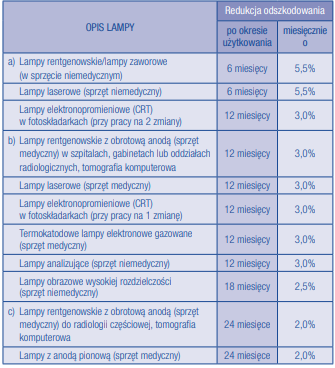 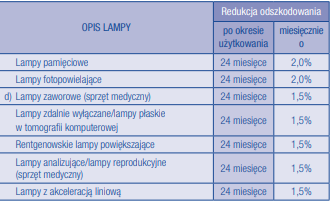 4. Okres eksploatacji rozpoczyna się z chwilą pierwszego uruchomienia aparatu i obejmuje okresy eksploatacji u poprzednich właścicieli. 5. W przypadku lamp rentgenowskich z obrotową anodą, zdalnie wyłączanych i lamp płaskich w tomografii komputerowej, kwota odszkodowania ulega zmniejszeniu o stawkę procentową obliczoną na podstawie następującego wzoru: P x 100 . PG x X x Y gdzie: P - liczba operacji skanowania, godzin lub miesięcy eksploatacji realizowanej z użyciem danej lampy (włącznie z okresem użytkowania przez poprzedniego właściciela) przed wystąpieniem szkody, zależnie od tego, na której z powyższych metod obliczania zużycia oparte są warunki gwarancji producenta, PG -standardowy okres gwarancji udzielanej przez producenta na lampy, określony w liczbie skanowań, godzinach lub miesiącach eksploatacji, X - współczynnik zależny od wieku lamp oraz udzielonej gwarancji przez producenta dla lamp danego rodzaju: 1) nowo zakupione lampy na gwarancji producenta, współczynnik 1, 2) lampy na gwarancji producenta, lecz dla których pozostało nie więcej niż 6 miesięcy do zakończenia okresu gwarancyjnego, współczynnik 0,75, 3) lampy nieposiadające gwarancji producenta, współczynnik 0,3, Y = współczynnik likwidacyjny, 1) lampy rentgenowskie, współczynnik 2, 2) lampy zdalnie wyłączane/lampy płaskie współczynnik 3,z podlimitem: 100 000 zł.C. UBEZPIECZENIE ODPOWIEDZIALNOŚCI CYWILNEJ Z TYTUŁU PROWADZONEJ DZIAŁALNOŚCI ORAZ POSIADANIA MIENIA:Okres ubezpieczenia: od 01.01.2024 r. do 31.12.2026 r.UWAGA: 	Wysokość franszyz i udziałów własnych	Franszyza integralna – 300 zł (nie ma zastosowania w stosunku do szkód w mieniu pacjentów oddanym na przechowanie podczas wykonywania świadczenia medycznego).	Franszyza redukcyjna, udział własny: brak (zarówno w szkodach rzeczowych jak i osobowych) za wyjątkiem czystych strat finansowych, dla których franszyza redukcyjna wynosi 10% należnego odszkodowania minimum 1 tys zł.Definicje dotyczące ubezpieczenia odpowiedzialności cywilnej: Wypadek ubezpieczeniowy – powstanie szkody w okresie ubezpieczenia.Szkoda rzeczowa – utrata z wyłączeniem zaginięcia, braków inwentarzowych i kradzieży zwykłej, zniszczenie lub uszkodzenie mienia oraz wszelkie straty następcze poszkodowanego pozostające w związku przyczynowym, w tym także utracone korzyści.Szkoda osobowa – śmierć, uszkodzenie ciała lub rozstrój zdrowia oraz wszelkie straty następcze poszkodowanego pozostające w związku przyczynowym, w tym także utracone korzyści i zadośćuczynienie za krzywdę.Szkoda – szkoda rzeczowa, szkoda osobowa, a także czysta strata finansowa (jeżeli ma zastosowanie).Czysta strata finansowa – strata niewynikająca ze szkody osobowej lub szkody rzeczowej, , w tym także utracone korzyści.Pracownik -  osoba zatrudniona przez Zamawiającego na podstawie umowy o pracę, powołania, wyboru, mianowania, spółdzielczej umowy o pracę lub umowy cywilnoprawnej. Za pracownika uznaje się również praktykanta, wolontariusza, stażystę oraz osoby zatrudnione na podstawie kontraktu menedżerskiego lub innej podobnej umowy o świadczenie usług z wyłączeniem osoby fizycznej, która zawarła z Zamawiającym umowę cywilnoprawną jako przedsiębiorca.Osoba trzecia – każda osoba pozostająca poza stosunkiem ubezpieczeniowym. Osobą trzecią jest również pracownik Ubezpieczonego, niezależnie od formy zatrudnienia, jeżeli do szkody nie doszło 
w związku z wykonywaniem przez niego obowiązków służbowych na rzecz Ubezpieczonego.Wypłata odszkodowania z ubezpieczenia OC powoduje zmniejszenie sumy gwarancyjnej oraz odpowiednich limitów o kwotę wypłaconego odszkodowania, jeżeli nie zostanie wprowadzona do programu ubezpieczenia klauzula automatycznego wyrównywania sum ubezpieczenia.  W przypadku rozszerzeń zakresu ubezpieczenia OC, gdzie nie zostały określone odrębne limity odpowiedzialności, odpowiedzialność Ubezpieczyciela jest do wysokości sumy gwarancyjnej.Jeżeli dla rozszerzeń odpowiedzialności występujących w niniejszym programie ubezpieczenia zostały przyjęte w OWU Ubezpieczyciela limity odpowiedzialności, to nie mają one zastosowania. Zastosowanie mają limity określone w niniejszym programie ubezpieczenia.Suma gwarancyjna na jeden i wszystkie wypadki ubezpieczeniowe: 500 000,00 złZakres ubezpieczenia obejmuje odpowiedzialność cywilną deliktową, kontraktową oraz pozostającą w zbiegu (deliktowo-kontraktową), jak również odpowiedzialność cywilną za produkt (w tym odpowiedzialność za produkty wprowadzone do obrotu przed zawarciem umowy ubezpieczenia), ponoszoną przez Ubezpieczonego w związku z prowadzoną działalnością (z wyłączeniem szkód osobowych będących następstwem udzielania świadczeń zdrowotnych lub niezgodnego z prawem zaniechania udzielania świadczeń zdrowotnych) i posiadanym mieniem (w tym urządzenia i aparatura medyczna oraz instalacje gazowe, elektryczne i wodociągowe, a także związane z posiadaniem i używaniem gazów medycznych). Ochrona ubezpieczeniowa obejmuje wypadki ubezpieczeniowe zaistniałe w okresie ubezpieczenia, niezależnie od chwili działania lub zaniechania będącego przyczyną szkody, a także chwili ujawnienia się szkody oraz zgłoszenia roszczenia przez poszkodowanego, pod warunkiem zgłoszenia roszczenia przed upływem ustawowego terminu przedawnienia. Szkody będące następstwem tego samego zdarzenia (działania lub zaniechania), albo wynikające z tej samej przyczyny, niezależnie od liczby poszkodowanych, uważa się za jeden wypadek ubezpieczeniowy i przyjmuje się, że miały miejsce w chwili powstania pierwszej szkody. W razie wątpliwości co do momentu powstania szkody osobowej, uznaje się, że powstała ona w dniu, w którym poszkodowany po raz pierwszy skontaktował się z lekarzem w związku z objawami, które były podstawą roszczeń.Ubezpieczenie dotyczy wypadków ubezpieczeniowych powstałych na terytorium RP oraz za granicą 
z wyłączeniem USA, Kanady, Nowej Zelandii i Australii (w przypadkach opisanych poniżej oraz podczas zagranicznych delegacji służbowych pracowników Ubezpieczonego w związku z wykonywaniem pracy /obowiązków służbowych/).Ochroną ubezpieczeniową objęte mają być szkody wyrządzone przez ubezpieczonego oraz osoby, za które ponosi on odpowiedzialność, w tym przez osoby nie będące pracownikami ubezpieczającego, a za które ubezpieczający ponosi odpowiedzialność w ramach stosunku prawnego wynikającego z umowy pomiędzy ubezpieczonym  a taką osobą lub podmiotem kierującym taką osobę do ubezpieczonego.Ubezpieczenie obejmuje szkody wyrządzone wskutek rażącego niedbalstwa. Zapisy OWU ograniczające ochronę ubezpieczeniową w związku ze świadomością wadliwości w wykonanej czynności, pracy lub usłudze, jeżeli zachowanie ubezpieczonego nosi znamiona rażącego niedbalstwa, a nie winy umyślnej, nie mają zastosowania.Ubezpieczyciel nie odpowiada wyłącznie za szkody wyrządzone umyślnie przez reprezentantów Ubezpieczającego przy czym za reprezentantów podmiotu leczniczego uważa się jedynie Dyrektora Naczelnego i jego pełnomocników, tj. osoby posiadające pisemne upoważnienie do działania w jego imieniu. Powyższe oznacza, że szkody wyrządzone w winy umyślnej przez wszystkie inne osoby niż reprezentanci Ubezpieczającego/Ubezpieczonego są objęte ochroną ubezpieczeniową, przy czym dla tego rodzaju szkód obowiązuje limit odpowiedzialności 250 000,00 zł na jeden i wszystkie wypadki ubezpieczeniowe w rocznym okresie ubezpieczenia.Ubezpieczenie obejmuje odpowiedzialność cywilną Ubezpieczonego za szkody wyrządzone osobom trzecim 
w związku z prowadzoną działalnością określoną w przepisach prawa, w statutach, regulaminach i innych dokumentach regulujących organizację i sposób działania Ubezpieczonego.Ochrona ubezpieczeniowa obejmuje ustawową odpowiedzialność Ubezpieczonego bez umownego przejęcia lub rozszerzania odpowiedzialności.Ochrona ubezpieczeniowa obejmuje odpowiedzialność cywilną Ubezpieczonego za szkody wynikające z przeniesienia chorób zakaźnych, za wyjątkiem szkód wyrządzonych z winy umyślnej bądź wskutek rażącego niedbalstwa Ubezpieczonego. Podlimit: 100 000.00 PLN na jeden i wszystkie wypadki w okresie ubezpieczenia Ochrona ubezpieczeniowa nie obejmuje szkód spowodowanych przez wirus HIV lub priony.Koszty dodatkowe objęte ochroną ubezpieczeniową w ramach sumy gwarancyjnej:koszty działań podjętych przez ubezpieczającego/ubezpieczonego w celu zapobieżenia szkodzie lub zmniejszenia jej rozmiarów, jeżeli działania te były celowe, chociażby okazały się bezskuteczne, koszty wynagrodzenia rzeczoznawców i ekspertów powołanych w celu ustalenia okoliczności, przyczyn i rozmiaru szkody,koszty obrony sądowej przed roszczeniami poszkodowanych lub uprawnionych,koszty obrony sądowej w postępowaniu karnym, jeżeli toczące się postępowanie ma związek 
z ustaleniem odpowiedzialności ubezpieczonego, jeżeli Ubezpieczyciel zażądał powołania obrony lub wyraził zgodę na pokrycie tych kosztów,koszty postępowań sądowych, w tym mediacji lub postępowania pojednawczego oraz koszty opłat administracyjnych, jeżeli Ubezpieczyciel wyraził zgodę na pokrycie tych kosztów,zasądzone przez sąd odsetki od ubezpieczonego.Zakres ubezpieczenia obejmuje w szczególności:odpowiedzialność z tytułu szkód związanych z przeniesieniem ognia;odpowiedzialność z tytułu szkód powstałych w następstwie zalania mienia osób trzecich, w tym z tytułu zalań dachowych, szkód spowodowanych przez nieszczelne złącza zewnętrzne budynku oraz nieszczelną stolarkę okienną, odpowiedzialność za szkody wynikające z użytkowania bądź uszkodzenia (awarii) urządzeń wodociągowych, wodno-kanalizacyjnych, centralnego ogrzewania oraz innych technologicznych (w tym powstałych wskutek cofnięcia się cieczy w systemach kanalizacyjnych oraz wylania się cieczy z systemów wodnych lub technologicznych oraz szkód powstałych w trakcie prac związanych z poszukiwaniem i usuwaniem awarii);odpowiedzialność z tytułu niewykonania lub nienależytego wykonania zobowiązania,odpowiedzialność z tytułu administrowania i zarządzania nieruchomościami,odpowiedzialność za szkody wyrządzone przez prąd elektryczny, w tym przepięcia i przetężenia,odpowiedzialność za szkody powstałe w czasie wykonywania czynności, prac lub usług przez ubezpieczonego oraz po ich wykonaniu i przekazaniu odbiorcy,czyste straty finansowe, w tym w szczególności:wynikające z braku lub ograniczenia możliwości korzystania z rzeczy ruchomej, nieruchomości, przedsiębiorstwa lub gospodarstwa rolnego,wynikające z braku możliwości lub ograniczonej możliwość prowadzenia działalności przez osobę trzecią,poniesione przez osobę trzecią inną niż osoba, która doznała szkody rzeczowej lub szkody osobowej,Ubezpieczyciel w ramach czystych strat finansowych nie odpowiada za szkody:związane z działalnością:- bankową, ubezpieczeniową, księgową, finansową lub leasingową oraz reklamową,- dotyczącą przetwarzania danych lub instalacji oprogramowania,- pośredników turystycznych i organizatorów turystyki, - polegającą na planowaniu, projektowaniu, kontroli, wycenie, kosztorysowaniu,- polegającą na świadczeniu usług hostingowych, dzierżawie serwera, dostawie internetu, administracji systemami informatycznymi,związane z wykonywaniem usług projektowych lub kierowaniem budową,wynikające z czynów nieuczciwej konkurencji, w tym z naruszenia tajemnicy przedsiębiorstwa, tajemnicy handlowej, zawodowej,powstałe w wyniku utraty pieniędzy lub papierów wartościowych oraz związane ze stosowaniem finansowych instrumentów pochodnych,związane ze sprawowaniem funkcji członka organu władz spółki kapitałowej, związane z naruszeniem praw pracowniczych,związane z naruszeniem dóbr osobistych innych niż życie lub zdrowie, przy czym wyłączenie to nie będzie miało zastosowania do odpowiedzialności związanej z naruszeniem przepisów 
o ochronie danych osobowych w przypadku wprowadzenia takiego rozszerzenia odpowiedzialności do zakresu ubezpieczenia,w postaci roszczeń, które mogą  być dochodzone na podstawie przepisów o rękojmi lub gwarancji jakości oraz roszczeń o wykonanie zobowiązania albo wykonanie zastępcze, w tym zwrot kosztów poniesionych na poczet wykonania zobowiązania,w postaci kosztów związanych z wycofaniem produktu z rynku,związane z dokonywaniem płatności,wynikające z niedotrzymania terminów,polegające na zapłacie przez ubezpieczonego kar pieniężnych, grzywien, odszkodowań o charakterze karnym, nawiązek lub innych kar o charakterze pieniężnym oraz należności publicznoprawnych.- limit odpowiedzialności 100 000,00 zł na jeden i wszystkie wypadki ubezpieczeniowe odpowiedzialność cywilna za szkody w środowisku powstałe w związku z przedostaniem się niebezpiecznych substancji do powietrza, wody lub gruntu, a także wszelkie koszty poniesione przez osoby trzecie w celu usunięcia i oczyszczenia z powietrza, wody lub gruntu substancji niebezpiecznej oraz jej utylizacji, pod warunkiem łącznego spełnienia następujących warunków:1) przyczyna przedostania się substancji niebezpiecznej była nagła, przypadkowa, nie zamierzona przez ubezpieczonego;2) początek procesu przedostania miał miejsce w okresie ubezpieczenia;3) przedostanie się substancji niebezpiecznej zostało stwierdzone przez ubezpieczonego lub inne osoby w ciągu 7 dni od chwili rozpoczęcia procesu przedostania;4) przyczyna procesu przedostania się niebezpiecznych substancji została stwierdzona protokołem służby ochrony środowiska, policji lub straży pożarnej,limit odpowiedzialności na jeden i wszystkie wypadki ubezpieczeniowe: 50 000,00 złodpowiedzialność za szkody (inne niż szkody w środowisku naturalnym) związanie ze zbieraniem i magazynowaniem odpadów - limit odpowiedzialności na jeden i wszystkie wypadki ubezpieczeniowe: 100 000,00 zł,odpowiedzialność za szkody wyrządzone w związku z prowadzeniem zbiorowego żywienia, w tym szkody polegające na zarażeniu salmonellą, czerwonką lub inną chorobą przenoszoną drogą pokarmową (OC za produkt gastronomiczny), odpowiedzialność za szkody (w tym poniesione przez pracowników) wynikające z zakażenia chorobą zakaźną lub przeniesienia choroby zakaźnej, w tym również będące następstwem chorób odzwierzęcych, jeżeli powstały w wyniku czynu niedozwolonego ubezpieczonego, przy czym ochrona nie obejmuje zakażenia wirusem HIV, gąbczastej encefalopatii bydła (BSE) i choroby Creutzfeldta-Jakoba (CJD) – limit odpowiedzialności 100 000,00 zł na jeden i wszystkie wypadki ubezpieczeniowe;odpowiedzialność cywilną pracodawcy za szkody poniesione przez pracowników w związku z wypadkiem przy pracy (niezależnie od formy zatrudnienia, w tym wolontariuszom, praktykantom, stażystom, itp.).Ubezpieczenie OC pracodawcy nie obejmuje:szkód wynikających z wypadków przy pracy mających miejsce poza okresem ubezpieczenia,szkód powstałych wskutek stanów chorobowych nie wynikających z wypadków przy pracy,szkód będących następstwem chorób zawodowych,świadczeń przysługujących poszkodowanemu z ubezpieczenia społecznego na podstawie przepisów Ustawy z dnia 30 października 2002 r. o ubezpieczeniu społecznym z tytułu wypadków przy pracy i chorób zawodowych;odpowiedzialność za szkody wyrządzone przez osoby nie będące pracownikami Ubezpieczonego ani osobami świadczącymi pracę na podstawie innych umów niż umowa o pracę, za które Ubezpieczony ponosi odpowiedzialność (np. wolontariusze, praktykanci, stażyści, osoby skierowane do prac interwencyjnych itp.),odpowiedzialność cywilną najemcy za szkody powstałe w rzeczach ruchomych i nieruchomych, 
z których Ubezpieczony korzystał na podstawie umowy najmu, dzierżawy, użyczenia, leasingu lub innej podobnej formy korzystania z cudzej rzeczy - zakres ubezpieczenia nie obejmuje mienia znajdującego się w pojazdach;odpowiedzialność za szkody wyrządzone przez podwykonawców, oraz osoby, którym Ubezpieczający/Ubezpieczony powierzył wykonanie określonych czynności, z prawem do regresu do podwykonawców, dla których Ubezpieczony nie jest udziałowcem i/lub właścicielem. W przypadku powierzenia określonych czynności osobie fizycznej, regres jest wyłączony;odpowiedzialność za szkody o charakterze administracyjnym, organizacyjnym w związku 
z zarządzaniem podmiotem leczniczym (ochrona nie obejmuje szkód, które mogą rodzić osobistą odpowiedzialność cywilną osób zarządzających),odpowiedzialność za szkody powstałe w mieniu należącym do pracowników Ubezpieczonego lub do ich osób bliskich lub innych osób za które Ubezpieczony ponosi odpowiedzialność, w tym szkody w pojazdach mechanicznych, pod warunkiem iż pojazdy będą pozostawione w miejscach do tego przeznaczonych. Zakres ochrony nie obejmujemy kradzieży pojazdów. Limit odpowiedzialności na jeden i wszystkie wypadki ubezpieczeniowe: 200 000,00 zł.odpowiedzialność za szkody w rzeczach należących do pacjentów, przechowywanych, kontrolowanych lub chronionych przez Ubezpieczonego w związku z udzielaniem świadczeń zdrowotnych polegające na jego uszkodzeniu, zniszczeniu lub utracie (OC przechowawcy). Ochrona ubezpieczeniowa obejmuje również szkody w mieniu takim jak biżuteria należąca do pacjentów (pierścionki, obrączki, kolczyki itp.) oraz gotówka, pod warunkiem, że biżuteria i/lub gotówka będzie przechowywana w depozycie szpitalnym - limit odpowiedzialności 10.000,00 zł na jeden i 50.000,00 zł wszystkie wypadki ubezpieczeniowe w okresie ubezpieczenia,odpowiedzialność za szkody w podziemnych oraz naziemnych instalacjach i/lub urządzeniach powstałe w związku z prowadzeniem prac na i podziemnych, usług remontowych i konserwatorskich i innych podobnych czynności;odpowiedzialność cywilną za szkody powstałe w związku z katastrofą budowlaną, w tym związane z mieniem przeznaczonym do rozbiórki;odpowiedzialność za szkody, za które ponosi odpowiedzialność Ubezpieczony, powstałe 
w związku z prowadzeniem remontów, modernizacji, montażu, przebudowy, konserwacji, napraw, budowy, rozbudowy itp. mienia stanowiącego własność, użytkowanego lub administrowanego przez Ubezpieczonego;odpowiedzialność za szkody wyrządzone wskutek posiadania lub użytkowania pojazdów nie podlegających obowiązkowemu ubezpieczeniu odpowiedzialności cywilnej posiadaczy pojazdów mechanicznych, w tym wózków widłowych - limit odpowiedzialności na jeden i wszystkie wypadki ubezpieczeniowe: 200 000,00 zł;odpowiedzialność za szkody powstałe na parkingach i placach, drogach wewnętrznych, ścieżkach rowerowych i ciągach komunikacyjnych przeznaczonych do ruchu pieszych niebędących drogami publicznymi w rozumieniu przepisów Ustawy o drogach publicznych, będących własnością Ubezpieczającego/Ubezpieczonego i/lub przez niego administrowanych/zarządzanych;odpowiedzialność za szkody wyrządzone przez Ubezpieczonego podwykonawcom lub dalszym podwykonawcom oraz ich pracownikom, którzy będą traktowani jako osoby trzecie;odpowiedzialność za szkody w mieniu osób trzecich powstałe podczas załadunku i rozładunku, w tym szkody w środkach transportu;odpowiedzialność cywilna najemcy za szkody powstałe w pojazdach, z których ubezpieczony korzystał na podstawie umowy najmu, dzierżawy, użyczenia lub innej podobnej formy korzystania z cudzej rzeczy – limit odpowiedzialności na jeden i wszystkie wypadki ubezpieczeniowe: 50 000,00 zł,szkody wynikające z utraty, zniszczenia lub zaginięcia dokumentów powierzonych ubezpieczonemu przez osoby trzecie w związku z prowadzoną przez niego działalnością - limit odpowiedzialności 100 000,00 zł na jeden i wszystkie wypadki ubezpieczeniowe,odpowiedzialność cywilna Ubezpieczonego zgodnie z art. 448 kc w związku z art. 23 i 24 kc 
z tytułu naruszenia przepisów o ochronie danych osobowych - limit odpowiedzialności 100 000 zł na jeden i wszystkie wypadki ubezpieczeniowe,odpowiedzialność cywilna za szkody powstałe w pojazdach mechanicznych z tytułu prowadzenia parkingu - rozszerzenie nie dotyczy kradzieży pojazdów i mienia znajdującego się w pojazdach.CZĘŚĆ II ZAMÓWIENIA:Okres ubezpieczenia: od 01.01.2024 r. do 31.12.2026 r., tzn. zamówienie obejmuje ubezpieczenie pojazdów, których okres ubezpieczenia rozpocznie się w tym okresie.Maksymalnie okres ubezpieczenia zakończy się 30.12.2027 r.UWAGA: Ubezpieczeniem objęte są pojazdy wraz z wyposażeniem wymienione i w tabeli w załączniku nr 3 oraz pojazdy włączone do ubezpieczenia przez Zamawiającego w trakcie trwania umowy, będące w posiadaniu Zamawiającego lub użytkowaniu na podstawie umów leasingu, najmu, dzierżawy czy użyczenia.Ubezpieczenie Odpowiedzialności Cywilnej posiadaczy pojazdów mechanicznych za szkody  wyrządzone w związku z ruchem tych pojazdów (OC posiadaczy pojazdów mechanicznych)Okres ubezpieczenia: okres ubezpieczenia wynosi 12 miesięcy od końca okresu ubezpieczenia obowiązujących polis zgodnie z zapisami Ustawy z dnia 22 maja 2003 r. o ubezpieczeniach obowiązkowych, Ubezpieczeniowym Funduszu Gwarancyjnym i Polskim Biurze Ubezpieczycieli Komunikacyjnych (Dz.U. z 2022 r. poz. 2277 z późn. zm.). Dla pojazdów nowych (zakupionych) okres ubezpieczenia rozpoczyna się od dnia zgłoszenia ich do ubezpieczenia lub od dnia rejestracji pojazdów, pod warunkiem zgłoszenia ich do ubezpieczenia najpóźniej w dniu rejestracji i przekazania do Ubezpieczyciela danych niezbędnych do zawarcia umowy ubezpieczenia.Zakres ubezpieczenia: zgodnie z Ustawą z dnia 22 maja 2003 r. o ubezpieczeniach obowiązkowych, Ubezpieczeniowym Funduszu Gwarancyjnym i Polskim Biurze Ubezpieczycieli Komunikacyjnych (Dz.U. z 2022 r. poz. 2277 z późn. zm.).Zmiana zakresu i zasad ubezpieczenia OC posiadaczy pojazdów mechanicznych spowodowana zmianą przepisów na podstawie ww. Ustawy oraz innych przepisów prawa będzie miała zastosowanie do ubezpieczeń pojazdów zawartych na podstawie niniejszego postępowania przetargowego bez możliwości rekalkulacji i/lub zmiany składki ubezpieczeniowej w trakcie realizacji zamówienia.Suma gwarancyjna: ustawowa (w przypadku zwiększenia przez ustawodawcę minimalnej ustawowej sumy gwarancyjnej składka za ubezpieczenie pozostaje bez zmian).Ubezpieczenia uszkodzenia oraz kradzieży pojazdów Auto Casco AC/KROkres ubezpieczenia - okres ubezpieczenia wynosi 12 miesięcy od końca okresu ubezpieczenia obowiązujących polis, dla pojazdów fabrycznie nowych (nabytych) od zarejestrowania pojazdu - pod warunkiem zgłoszenia pojazdu do Ubezpieczyciela najpóźniej w dniu rejestracji - (bez konieczności dokonywania oględzin, o ile pojazd nie został odebrany z salonu/od dealera) lub od chwili zgłoszenia/oględzin pojazdu dla pojazdów używanych i jest zgodny z okresem ubezpieczenia OC komunikacyjnego.Zakres ubezpieczenia Zakres ubezpieczenia winien obejmować, co najmniej szkody polegające na uszkodzeniu, zniszczeniu lub utracie pojazdu lub jego elementów (w tym elementów wyróżniających pojazd uprzywilejowany, np. naklejki, sygnalizatory itp.) i wyposażenia powstałe w związku z ruchem i postojem wskutek wszelkich zdarzeń niezależnych od woli Ubezpieczonego lub osoby upoważnionej do korzystania z pojazdu, a w szczególności wskutek:-   nagłego działania siły mechanicznej w chwili zetknięcia z innym pojazdem (zderzenie pojazdów), osobami, zwierzętami lub innymi przedmiotami pochodzącymi z zewnątrz pojazdu lub z wewnątrz pojazdu, -	uszkodzenia pojazdu przez osoby trzecie i zwierzęta, w tym w wyniku dewastacji lub włamania, - 	pożaru, wybuchu, pioruna, upadku statku powietrznego, huraganu, zatopienia, deszczu nawalnego, gradu, powodzi, lawiny, osuwania się i zapadania ziemi, oraz nagłego działanie innych sił przyrody-    nagłego działania czynnika termicznego lub chemicznego pochodzącego z zewnątrz lub wewnątrz pojazdu, -   użycia pojazdu w związku z koniecznością ratowania życia lub zdrowia ludzkiego oraz uszkodzenia wnętrza pojazdu przez osoby, których przewóz wymagany był potrzebą udzielenia pomocy medycznej,-    kradzieży pojazdu lub części jego wyposażenia; uszkodzenie pojazdu w następstwie jego zabrania w celu krótkotrwałego użycia, rabunku oraz rozboju,-	otwarcia się pokrywy silnika (bagażnika) pojazdu podczas jazdy,- 	uszkodzeń wyrządzonych w pojeździe przez przewożony ładunek lub bagaż, pod warunkiem, że ładunek lub bagaż był prawidłowo zamocowany, uniemożliwiając jego przesunięcie,-	samoczynnego stoczenia się pojazdu na terenie pochyłym,- 	dostania się wody do wnętrza pojazdu,-   uszkodzenia silnika w wyniku zassania do niego wody,- 	uszkodzenia pojazdu w związku z podnoszeniem w celu dokonania naprawy z wyłączeniem szkód, za które odpowiada warsztat naprawczy,- 	będące wynikiem wjechania w nierówności drogi.Zakres ubezpieczenia obejmuje również:-   szkody powstałe w momencie, gdy ubezpieczony pojazd nie posiadał ważnych badań technicznych o ile nie miało to wpływu na rozmiar lub zaistnienie szkody,- koszty związane z wymianą płynów eksploatacyjnych w przypadku uszkodzenia układów silnika ubezpieczonego pojazdu na skutek wypadku ubezpieczeniowego objętego umową ubezpieczenia,-   koszty poniesione w celu ratowania ubezpieczonego pojazdu oraz zapobieżenia szkodzie lub zmniejszenia jej rozmiarów, jeżeli te środki były celowe, chociażby okazały się bezskuteczne.-	koszty wynagrodzenia rzeczoznawców powołanych za zgodą ubezpieczyciela w celu ustalenia okoliczności lub rozmiaru szkody.Dodatkowe postanowienia:-    w przypadku pojazdów dotychczas ubezpieczanych od kradzieży, zainstalowane w nich zabezpieczenia przeciwkradzieżowe uznaje się za wystarczające;- 	w przypadku stwierdzenia szkody całkowitej nie będzie następowało automatyczne  rozwiązanie umowy ubezpieczenia. Rozwiązanie umowy ubezpieczenia może nastąpić tylko w przypadku zbycia pojazdu lub jego pozostałości po szkodzie oraz w przypadku jego utraty (kradzieży);- 	w ubezpieczeniu pojazdów, których wiek nie przekracza 36 miesięcy ma zastosowanie tzw. gwarantowana suma ubezpieczenia, która oznacza że w przypadku kradzieży pojazdu oraz szkody całkowitej w pojeździe, wartość pojazdu określona w dniu zawarcia umowy ubezpieczenia (suma ubezpieczenia) obowiązuje przez cały roczny okres ubezpieczenia;- 	za szkodę całkowitą uważa się szkodę polegającą na utracie pojazdu lub uszkodzeniu pojazdu w takim stopniu, że koszt jego naprawy przekracza 70% wartości rynkowej pojazdu z dnia zaistnienia szkody, przy czym koszt naprawy pojazdu ustala się w oparciu o ceny rynkowe. W przypadku akceptacji klauzuli gwarantowanej sumy ubezpieczenia, zapisy dotyczące gwarantowanej sumy ubezpieczenia mają zastosowanie;- 	w przypadku stwierdzenia szkody całkowitej Ubezpieczyciel na wniosek Ubezpieczonego zobowiązuje się do udzielenie pomocy przy zagospodarowaniu i późniejszym zbyciu pozostałości pojazdu po szkodzie, a w szczególności do znalezienia nabywcy pojazdu w stanie uszkodzonym. Jednocześnie Ubezpieczyciel zobowiązuje się do pokrycia różnicy pomiędzy oszacowaną wartością pozostałości, a ceną uzyskaną ze sprzedaży, do której doszło w wykonaniu obowiązku przewidzianego w zdaniu poprzednim. W przypadku braku nabywcy na pojazd uszkodzony, Ubezpieczyciel wypłaci całą sumę odszkodowania po dokonaniu złomowania pojazdu. W przypadku rezygnacji Ubezpieczonego z oferty nabycia pozostałości przez wskazany podmiot, Ubezpieczyciel określa odszkodowanie w kwocie odpowiadającej wartości pojazdu w dniu ustalenia odszkodowania pomniejszone o wartość pozostałości powypadkowych ustalone na podstawie systemów eksperckich;-	przy ustalaniu wysokości odszkodowania przy szkodzie całkowitej Ubezpieczyciel może odstąpić od uwzględniania wartości pojazdu w stanie uszkodzonym – w całości lub części – pod warunkiem zawarcia 
z Ubezpieczonym ugody określającej odmienny tryb likwidacji szkody całkowitej,-  przy ustalaniu odszkodowania za szkody polegające na uszkodzeniu ogumienia, akumulatora i układu wydechowego uwzględnia się indywidualnie stopień jego zużycia eksploatacyjnego, - z zakresu ubezpieczenia wyłączone są szkody w ogumieniu, chyba że powstały wskutek działania osób trzecich lub powstały jednocześnie z uszkodzeniem lub zniszczeniem innych części pojazdu objętym ochroną ubezpieczeniową.Zakres terytorialny ubezpieczenia autocasco – RP i Europa z wyłączeniem szkód kradzieżowych powstałych na terytorium Rosji, Białorusi, Ukrainy i Mołdawii. Suma ubezpieczenia  -	uwzględnia kwotę podatku VAT oraz wartość wyposażenia dodatkowego i specjalnego (w tym elementów wyróżniających pojazd uprzywilejowany, np. naklejki, sygnalizatory itp.),-    ustalana jest indywidualnie dla każdego pojazdu na podstawie wartości rynkowej przed rozpoczęciem okresu ubezpieczenia (wyceny dokonuje Broker na podstawie komputerowego systemu wyceny pojazdów Info-Ekspert lub indywidualnej wyceny pojazdu) lub faktury zakupu dla pojazdów fabrycznie nowych,-    suma ubezpieczenia nie ulega w okresie ubezpieczenia pomniejszeniu o wypłacone odszkodowania za szkody częściowe,-   	udział własny zniesiony/wykupiony,-    franszyza redukcyjna zniesiona/wykupiona,- 	 franszyza integralna zniesiona/wykupiona,-    amortyzacja części – zniesiona/wykupiona.Likwidacja szkód  -   wariant serwisowy/warsztatowy (wypłata odszkodowania na podstawie przedstawionych faktur na uzgodniony zakres napraw z uwzględnieniem podatku VAT),-	oględzin uszkodzonego pojazdu dokonuje Ubezpieczyciel w terminie 2 dni roboczych od zgłoszenia szkody w miejscu wskazanym przez Ubezpieczającego/Ubezpieczonego-	w przypadku braku oględzin w powyższym terminie, przyjmuje się zakres uszkodzeń zgodny z protokołem sporządzonym przez ubezpieczającego, ubezpieczonego lub warsztat dokonujący naprawy,-	zatwierdzenia przedstawionego kosztorysu naprawy dokonuje Ubezpieczyciel w ciągu 2 dni roboczych od jego dostarczenia pisemnie informując ubezpieczonego lub warsztat, w przypadku braku informacji, przedstawiony kosztorys uznaje się za zatwierdzony,-   dowód rejestracyjny, kartę pojazdu, wszystkie komplety kluczyków i sterowników służących do otwarcia lub uruchomienia pojazdu oraz urządzeń zabezpieczających przed kradzieżą w ilości wskazanej we wniosku o ubezpieczenie należy złożyć niezwłocznie, nie później niż w ciągu 7 dni od zgłoszenia szkody polegającej na kradzieży pojazdu, chyba, że wystąpiły uzasadnione okoliczności uniemożliwiające dotrzymanie w/w terminu,-   Ubezpieczyciel pokryje koszty obowiązkowego badania technicznego, wykonywanego w związku ze szkodą w zakresie elementów układu nośnego, hamulcowego lub kierowniczego mających wpływ na bezpieczeństwo ruchu drogowego, za którą uprzednio przyjął on odpowiedzialność,-  ubezpieczenie pojazdu na niższą niż wartość rynkowa wartość pojazdu, np. gdy pojazd został kupiony 
z rabatem, nie będzie podstawą do stosowania zasady proporcji przy wypłacie odszkodowania,-   na wypłatę ani wysokość odszkodowania nie będzie miała wpływu prędkość z jaką poruszał się dany pojazd w chwili zaistnienia szkody lub niedostosowanie się przez kierującego pojazdem do innych przepisów ruchu drogowego.Ubezpieczenie Następstw Nieszczęśliwych Wypadków kierowców i pasażerów (NNW) Okres ubezpieczenia - okres ubezpieczenia wynosi 12 miesięcy od końca okresu ubezpieczenia obowiązujących polis, dla pojazdów nowych (nabytych) od dnia nabycia/rejestracji pojazdów i jest zgodny z okresem ubezpieczenia Auto Casco lub OC posiadaczy pojazdów mechanicznych.Zakres ubezpieczenia Przedmiotem ubezpieczenia jest trwałe uszkodzenie ciała, rozstrój zdrowia lub śmierć ubezpieczonego powstałe w związku z ruchem pojazdów (również podczas zatrzymania i postoju), w tym podczas wsiadania i wysiadania z pojazdu, załadunku i rozładunku, naprawy pojazdu oraz upadku, pożaru lub wybuchu pojazduSuma ubezpieczenia - 10 000 zł na osobę- w przypadku śmierci Ubezpieczonego – świadczenie w wysokości 100% sumy ubezpieczenia;- w przypadku 100% uszczerbku na zdrowiu – świadczenie w wysokości 100% sumy ubezpieczenia;- w przypadku uszczerbku na zdrowiu poniżej 100% - świadczenie w wysokości takiego procentu sumy ubezpieczenia, w jakim Ubezpieczony doznał uszczerbku na zdrowiu.Zakres terytorialny ubezpieczenia NNW – RP i EuropaUbezpieczenie assistance (ASS)Okres ubezpieczenia - okres ubezpieczenia wynosi 12 miesięcy od końca okresu ubezpieczenia obowiązujących polis, dla pojazdów nowych (nabytych) od dnia nabycia/rejestracji pojazdów i jest zgodny z okresem ubezpieczenia Auto Casco lub OC komunikacyjnego.Zakres ubezpieczenia Ubezpieczenie assistance obejmuje co najmniej następujące ryzyka i koszty:  pomoc na wypadek awarii pojazdu, wypadku pojazdu, braku paliwa lub kradzieży pojazdu lub jego części uniemożliwiającej dalszą jazdę (bez wprowadzania limitu kilometrów, powyżej którego przysługuje świadczenie assistance), polegającą m.in. na zorganizowaniu i pokryciu koszów:naprawy na miejscu zdarzenia (bez kosztu zakupu części), dostarczeniu paliwa (bez kosztu zakupu paliwa), pokryciu kosztów holowania do miejsca wskazanego przez ubezpieczonego (limit kilometrów – minimum 250 km od miejsca wypadku, awarii na terytorium RP), pokrycia kosztów kontynuowania podróży, wynajmu samochodu zastępczego:- na okres minimum 5 dni w przypadku kradzieży pojazdu,- na okres minimum 5 dni w przypadku wypadku pojazdu, - na okres minimum 5 dni w przypadku awarii pojazdu,przy czym okres, za który Ubezpieczyciel pokrywa koszty wynajmu pojazdu zastępczego liczy się od dnia rozpoczęcia wynajmu tego pojazdu, a nie od dnia wypadku, awarii lub kradzieży pojazdu. Dodatkowo Zamawiającemu przysługiwać będzie pojazd zastępczy, porównywalnej klasy (samochód osobowy, przeznaczony dla nie więcej niż 7 osób, o maksymalnej pojemności silnika 2.000 cm3).Ubezpieczenie dotyczy pojazdów osobowych i ciężarowych o dopuszczalnej masie całkowitej do 3,5 t (definicja samochodu osobowego i samochodu ciężarowego zgodnie z art. 2 Ustawy Prawo o ruchu drogowym), wskazanych w załączniku z wykazem pojazdów do ubezpieczenia.Minimalny zakres terytorialny – RP.